Zespół Opieki Zdrowotnej w Dąbrowie Tarnowskiejul. Szpitalna 133-200 Dąbrowa TarnowskaSPECYFIKACJA WARUNKÓW ZAMÓWIENIADLAPOSTĘPOWANIA O UDZIELENIE ZAMÓWIENIA PUBLICZNEGOPROWADZONEGO NA PODSTAWIE USTAWY Z DNIA 11 WRZEŚNIA 2019 R.W TRYBIE PODSTAWOWYM BEZ NEGOCJACJI (ART. 275 PKT 1)którego przedmiotem jest:ZAKUP WRAZ Z DOSTAWĄ ARTYKUŁÓW ŻYWNOŚCIOWYCH 
DLA KUCHNI I KAWIARENKI SZPITALNEJ							Zatwierdził:							              Dyrektor Zespołu Opieki Zdrowotnej   w Dąbrowie Tarnowskiej   (podpis elektroniczny)Dąbrowa Tarnowska 16.04.2024 r. Zespół Opieki Zdrowotnej w Dąbrowie Tarnowskiejul. Szpitalna 1, 33-200 Dąbrowa Tarnowskatel. 14 64 43 245strona internetowa: www.zozdt.ple-mail: dzp@zozdt.pladres strony internetowej prowadzonego postępowania:  https://platformazakupowa.pl/pn/zozdtPostępowanie o udzielenie zamówienia publicznego jest prowadzone na elektronicznej Platformie Zakupowej zwanej dalej “Platformą” pod adresem: https://platformazakupowa.pl/pn/zozdtObowiązek informacyjny wynikający z art. 13 RODO w przypadku zbierania danych osobowych bezpośrednio od osoby fizycznej, której dane dotyczą, w celu związanym z postępowaniem o udzielenie zamówienia publicznego.Zgodnie z art. 13 ust. 1 i 2 rozporządzenia Parlamentu Europejskiego i Rady (UE) 2016/679 z dnia 27 kwietnia 2016 r. w sprawie ochrony osób fizycznych w związku z przetwarzaniem danych osobowych i w sprawie swobodnego przepływu takich danych oraz uchylenia dyrektywy 95/46/WE (ogólne rozporządzenie o ochronie danych) (Dz. Urz. UE L 119 z 4.5.2016 z późn. zm.), dalej „RODO”, informuję, że:administratorem Pani/Pana danych osobowych jest Zespół Opieki Zdrowotnej w Dąbrowie Tarnowskiej, ul. Szpitalna 1, 33-200 Dąbrowa Tarnowska;inspektorem ochrony danych osobowych w Zespole Opieki Zdrowotnej w Dąbrowie Tarnowskiej jest Pan Paweł Dymon, e-mail: daneosobowe@zozdt.pl;Pani/Pana dane osobowe przetwarzane będą na podstawie art. 6 ust. 1 lit. c RODO w celu związanym z niniejszym postępowaniem o udzielenie zamówienia publicznego;- odbiorcami Pani/Pana danych osobowych będą osoby lub podmioty, którym udostępniona zostanie dokumentacja postępowania w oparciu o art. 18 oraz art. 74 ust. 1 i 2 ustawy z dnia 11 września 2019 r. – Prawo zamówień publicznych, dalej „ustawa Pzp”;  Pani/Pana dane osobowe będą przechowywane, zgodnie z art. 78 ustawy Pzp, przez okres 4 lat od dnia zakończenia postępowania o udzielenie zamówienia publicznego lub o okres wskazany 
w umowie o dofinansowanie projektu;  obowiązek podania przez Panią/Pana danych osobowych bezpośrednio Pani/Pana dotyczących jest wymogiem ustawowym określonym w przepisach ustawy Pzp, związanym z udziałem w postępowaniu o udzielenie zamówienia publicznego; konsekwencje niepodania określonych danych wynikają z ustawy Pzp;  w odniesieniu do Pani/Pana danych osobowych decyzje nie będą podejmowane w sposób zautomatyzowany, stosowanie do art. 22 RODO;posiada Pani/Pan:na podstawie art. 15 RODO prawo dostępu do danych osobowych Pani/Pana dotyczących;na podstawie art. 16 RODO prawo do sprostowania Pani/Pana danych osobowych (skorzystanie z prawa do sprostowania nie może skutkować zmianą wyniku postępowania o udzielenie zamówienia publicznego ani zmianą postanowień umowy w zakresie niezgodnym z ustawą Pzp oraz nie może naruszać integralności protokołu oraz jego załączników);na podstawie art. 18 RODO prawo żądania od administratora ograniczenia przetwarzania danych osobowych z zastrzeżeniem przypadków, o których mowa w art. 18 ust. 2 RODO (prawo do ograniczenia przetwarzania nie ma zastosowania w odniesieniu do przechowywania, w celu zapewnienia korzystania ze środków ochrony prawnej lub w celu ochrony praw innej osoby fizycznej, lub prawnej, lub z uwagi na ważne względy interesu publicznego Unii Europejskiej, 
lub państwa członkowskiego);  prawo do wniesienia skargi do Prezesa Urzędu Ochrony Danych Osobowych, gdy uzna Pani/Pan, że przetwarzanie danych osobowych Pani/Pana dotyczących narusza przepisy RODO;nie przysługuje Pani/Panu:w związku z art. 17 ust. 3 lit. b, d lub e RODO prawo do usunięcia danych osobowych;prawo do przenoszenia danych osobowych, o którym mowa w art. 20 RODO;na podstawie art. 21 RODO prawo sprzeciwu, wobec przetwarzania danych osobowych, 
gdyż podstawą prawną przetwarzania Pani/Pana danych osobowych jest art. 6 ust. 1 lit. c RODO.1. Postępowanie o udzielenie zamówienia publicznego prowadzone jest w trybie podstawowym, 
na podstawie art. 275 pkt 1) ustawy z dnia 11 września 2019 r. - Prawo zamówień publicznych - zwanej dalej także „Pzp”.2. Do czynności podejmowanych przez Zamawiającego i Wykonawców w postępowaniu o udzielenie zamówienia stosuje się przepisy ustawy Pzp oraz aktów wykonawczych wydanych na jej podstawie, 
a w sprawach nieuregulowanych przepisy ustawy Kodeks cywilny.3. Wartość zamówienia nie przekracza kwoty określonej w art. 3 ustawy Pzp.Przedmiotem zamówienia jest: Zakup wraz z dostawą artykułów żywnościowych dla kuchni 
i kawiarenki szpitalnej.Zamówienie zostało podzielone na części wg opisu zawartego poniżej. Wykaz wymaganego asortymentu jest przedstawiony w załączniku nr 2 do SWZ. Opis ten należy odczytywać wraz z ewentualnymi zmianami treści specyfikacji, będącymi np. wynikiem udzielonych odpowiedzi na zapytania Wykonawców. Podane ilości są szacunkowym zapotrzebowaniem na okres trwania umowy i służą do obliczenia ceny oferty (tj. ustalenia maksymalnego wynagrodzenia Wykonawcy). Zamawiający zastrzega sobie prawo rezygnacji z zakupu części asortymentu wynikającej z braku zapotrzebowania.Nazwa i kod według Wspólnego Słownika Zamówień:  5.Zamawiający informuje, że ilekroć w SWZ opisuje on przedmiot zamówienia przez odniesienie do norm, ocen technicznych, specyfikacji technicznych i systemów referencji technicznych, Zamawiający dopuszcza rozwiązania równoważne opisywanym, a odniesieniu takiemu towarzyszą wyrazy „lub równoważne”.  Za równoważny Zamawiający uzna wyrób o parametrach takich samych lub lepszych od pierwowzoru, posiadający minimum funkcje, zastosowanie i przeznaczenie jakie posiada pierwowzór. Udowodnienie równoważności będzie należało do Wykonawcy. W przypadku nieudowodnienia równoważności oferta będzie odrzucona jako niespełniająca wymogów SWZ.6. Zamawiający zastrzega sobie możliwość zmiany ilości poszczególnych elementów przedmiotu zamówienia wyszczególnionego w załączniku nr 2 do SWZ w zakresie łącznej wartości przedmiotu zamówienia/całkowitej wartości umowy brutto – zmianę tę Zamawiający pozostawia wyłącznie do swojej decyzji, a Wykonawca oświadcza, iż powyższą okoliczność akceptuje.7. Wykonawca(y), którego oferta zostanie wybrana jako najkorzystniejsza zobowiązany będzie 
do dostarczenia, najpóźniej w dniu podpisania umowy specyfikacji produktu dla każdego zaoferowanego produktu. Dokument Specyfikacji produktu może być sporządzony przez Wykonawcę według wzoru specyfikacji produktu „Specyfikacja produktu dostarczanego do Zespołu Opieki Zdrowotnej w Dąbrowie Tarnowskiej” stanowiąca Załącznik nr 6 do SWZ lub może być wystawionym przez producenta dokumentem potwierdzającym cechy oferowanego produktu. Instrukcja dotycząca wypełnienia specyfikacji produktu stanowi Załącznik nr 7 do SWZ. W przypadku zmiany specyfikacji danego produktu w okresie realizacji umowy Wykonawca zobowiązany jest do jej uaktualnienia, którego dokona w formie pisemnej przy pierwszej dostawie produktu o zmienionej specyfikacji. Niedostarczenie ww. specyfikacji produktów dla zaoferowanego asortymentu w terminie, 
o którym mowa wyżej Zamawiający uzna jako uchylanie się od podpisania umowy.Realizacja zamówienia odbywać się będzie: przez okres 12 miesięcy, sukcesywnie do potrzeb Zamawiającego, na podstawie składanych częściowych zamówień.1. O udzielenie zamówienia mogą ubiegać się Wykonawcy, którzy:1.1. nie podlegają wykluczeniu,1.2. spełniają następujące warunki dotyczące:1.2.1. zdolności do występowania w obrocie gospodarczym: Zamawiający nie stawia warunku w tym zakresie1.2.2. uprawnień do prowadzenia określonej działalności gospodarczej lub zawodowej, o ile wynika to z odrębnych przepisów: Zamawiający nie stawia warunku w tym zakresie1.2.3. sytuacji ekonomicznej lub finansowej: Zamawiający nie stawia warunku w tym zakresie1.2.4. zdolności technicznej lub zawodowej: Zamawiający nie stawia warunku w tym zakresieZ postępowania o udzielenie zamówienia wyklucza się Wykonawcę w stosunku, do którego zachodzą
którakolwiek z okoliczności, o których mowa w art. 108 ust. 1 ustawy Pzp.Zamawiający nie przewiduje fakultatywnych podstaw wykluczenia wskazanych w art. 109 ustawy Pzp.Wykonawca podlega wykluczeniu także w oparciu o podstawy wykluczenia wskazane w art. 7 ust. 1 ustawy z dnia 13.04.2022 r. o szczególnych rozwiązaniach w zakresie przeciwdziałania wspieraniu agresji na Ukrainę oraz służących ochronie bezpieczeństwa narodowego, zwanej dalej “ustawą sankcyjną”. Oferta Wykonawcy, który podlega wykluczeniu na podstawie art. 7 ust. 1 ustawy sankcyjnej zostanie odrzucona, na podstawie art. 226 ust. 1 pkt 2 lit. a) ustawy Pzp.Wykonawca może zostać wykluczony przez Zamawiającego na każdym etapie postępowania 
o udzielenie zamówienia.Zamawiający nie wymaga złożenia przez Wykonawcę przedmiotowych środków dowodowych.Zamawiający nie wymaga złożenia przez Wykonawcę podmiotowych środków dowodowych w zakresie braku podstaw wykluczenia (poprzestaje tylko na oświadczeniu wstępnym).1. Oświadczenie o spełnieniu wymagań obowiązujących przepisów prawnych - załącznik nr 5 do SWZ.2.	W celu wykazania niepodlegania wykluczeniu w postępowaniu na podstawie art. 125 ust. 1 ustawy Pzp oraz na podstawie art. 7 ust. 1 ustawy z dnia 13 kwietnia 2022 r. o szczególnych rozwiązaniach w zakresie przeciwdziałania wspieraniu agresji na Ukrainę oraz służących ochronnie bezpieczeństwa narodowego (Dz. U.  z 2022 r. poz. 835) Wykonawca składa wraz z ofertą oświadczenie dotyczące braku podstaw wykluczenia z postępowania – załącznik nr 3 do SWZ – w postaci elektronicznej opatrzone kwalifikowanym podpisem elektronicznym, podpisem zaufanym lub podpisem osobistym.3.	W przypadku wspólnego ubiegania się o zamówienie przez Wykonawców oświadczenie, o którym mowa w pkt 2, składa każdy z Wykonawców wspólnie ubiegających się o zamówienie. Oświadczenie to ma potwierdzać brak podstaw wykluczenia z postępowania w zakresie, w którym każdy z Wykonawców wykazuje brak postaw wykluczenia.4.	Jeżeli Wykonawca nie złożył oświadczeń, o których mowa w pkt 1 i 2 lub są one niekompletne lub zawierają błędy, Zamawiający wezwie Wykonawcę odpowiednio do ich złożenia, poprawienia lub uzupełnienia w wyznaczonym terminie, chyba że oferta Wykonawcy podlega odrzuceniu bez względu na ich złożenie, uzupełnienie lub poprawienie lub zachodzą przesłanki unieważnienia postępowania.5.	Zamawiający może żądać od Wykonawców wyjaśnień dotyczących treści złożonych oświadczeń, o którym mowa w pkt 4.6.	W zakresie nieuregulowanym ustawą Pzp lub niniejszą SWZ do oświadczeń i dokumentów składanych przez Wykonawcę w postępowaniu zastosowanie mają w szczególności przepisy rozporządzenia Ministra Rozwoju Pracy i Technologii z dnia 23 grudnia 2020 r. w sprawie podmiotowych środków dowodowych oraz innych dokumentów lub oświadczeń, jakich może żądać Zamawiający od Wykonawcy oraz rozporządzenia Prezesa Rady Ministrów z dnia 30 grudnia 2020 r. w sprawie sposobu sporządzania i przekazywania informacji oraz wymagań technicznych dla dokumentów elektronicznych oraz środków komunikacji elektronicznej w postępowaniu o udzielenie zamówienia publicznego lub konkursie.Formularz ofertowy (załącznik nr 1 do SWZ). Formularz cenowy (załącznik nr 2 do SWZ). Jeżeli formularz cenowy zostanie złożony 
w formacie .pdf, należy również załączyć jego edytowalną wersję.Dokumenty, z których wynika prawo do podpisania oferty, tj.  Odpis lub informacja z Krajowego Rejestru Sądowego, Centralnej Ewidencji i Informacji o Działalności Gospodarczej, odpowiednie pełnomocnictwa (jeżeli dotyczy). Jeżeli osoba/ osoby podpisująca (e) ofertę działa na podstawie pełnomocnictwa, to musi ono w swej treści wyraźnie wskazywać uprawnienie do podpisania oferty. Pełnomocnictwo składa się w oryginale, w formie elektronicznej opatrzonej kwalifikowanym podpisem elektronicznym lub w postaci elektronicznej opatrzonej podpisem zaufanym lub podpisem osobistym przez osobę upoważnioną do reprezentowania Wykonawcy/Wykonawców wspólnie ubiegających 
się o udzielenie zamówienia zgodnie z formą reprezentacji, określoną w dokumencie rejestrowym właściwym dla formy organizacyjnej lub w postaci elektronicznej kopii dokumentu, poświadczonej 
za zgodność z oryginałem przez notariusza, tj. opatrzonej kwalifikowanym podpisem elektronicznym osoby posiadającej uprawnienia notariusza. Dokumenty i oświadczenia wymienione w niniejszym Dziale.Wykonawcy mogą wspólnie ubiegać się o udzielenie zamówienia. W takim przypadku Wykonawcy ustanawiają pełnomocnika do reprezentowania ich w postępowaniu albo do reprezentowania w postępowaniu i zawarcia umowy w sprawie zamówienia publicznego. Pełnomocnictwo należy złożyć w formie elektronicznej, opatrzone kwalifikowanym podpisem elektronicznym lub w postaci elektronicznej opatrzonej podpisem zaufanym lub podpisem osobistym złożonym przez osobę upoważnioną. Za dokument równoważny zostanie uznana elektroniczna kopia pełnomocnictwa w sytuacji, gdy zgodność kopii elektronicznej z oryginałem poświadczy notariusz kwalifikowanym podpisem elektronicznym.W przypadku Wykonawców wspólnie ubiegających się o udzielenie zamówienia, żaden z nich 
nie może podlegać wykluczeniu.W przypadku wspólnego ubiegania się o zamówienie przez Wykonawców, oświadczenie, 
o którym mowa w dziale IX – załącznik nr 3 do SWZ, składa każdy z Wykonawców. Oświadczenie potwierdza brak podstaw wykluczenia (każdy podmiot wypełnia i podpisuje odrębny formularz).Oświadczenia należy złożyć w oryginale w formie elektronicznej opatrzonej kwalifikowanym podpisem elektronicznym lub w postaci elektronicznej opatrzonej podpisem zaufanym lub podpisem osobistym osoby upoważnionej do reprezentowania Wykonawców zgodnie z formą reprezentacji określoną w dokumencie rejestrowym właściwym dla formy organizacyjnej lub w innym dokumencie.1. Wykonawca może powierzyć wykonanie części zamówienia podwykonawcy.2. Zamawiający żąda wskazania przez Wykonawcę w ofercie części zamówienia, których wykonanie zamierza powierzyć Podwykonawcom oraz podania nazw ewentualnych Podwykonawców, jeżeli są już znani. Należy w tym celu wypełnić odpowiedni punkt formularza ofertowego. W przypadku, gdy Wykonawca nie zamierza wykonywać zamówienia przy udziale Podwykonawców, należy wpisać w formularzu „nie dotyczy” lub inne podobne sformułowanie. Jeżeli Wykonawca zostawi ten punkt niewypełniony (puste pole), Zamawiający uzna, iż zamówienie zostanie wykonane siłami własnymi, tj. bez udziału Podwykonawców.3. Zamawiający żąda, aby przed przystąpieniem do wykonania zamówienia Wykonawca, o ile są już znane, podał nazwy albo imiona i nazwiska oraz dane kontaktowe Podwykonawców i osób do kontaktu 
z nimi, zaangażowanych w wykonanie zamówienia. Wykonawca zobowiązany jest do zawiadomienia Zamawiającego o wszelkich zmianach danych, o których mowa w zdaniu pierwszym, w trakcie realizacji zamówienia, a także przekazuje informacje na temat nowych Podwykonawców, którym w późniejszym okresie zamierza powierzyć realizację zamówienia.4. Jeżeli zmiana albo rezygnacja z Podwykonawcy dotyczy podmiotu, na którego zasoby Wykonawca powoływał się, na zasadach określonych w art. 118 ust. 1 Ustawy, w celu wykazania spełniania warunków udziału w postępowaniu, Wykonawca jest obowiązany wykazać Zamawiającemu, że proponowany inny Podwykonawca lub Wykonawca samodzielnie spełnia je w stopniu nie mniejszym niż Podwykonawca, na którego zasoby Wykonawca powoływał się w trakcie postępowania o udzielenie zamówienia. Przepis art. 122 Ustawy stosuje się odpowiednio.5. Powierzenie wykonania części zamówienia Podwykonawcom nie zwalnia Wykonawcy z odpowiedzialności za należyte wykonanie tego zamówienia.1. Osobami uprawnionymi do kontaktu z Wykonawcami są: Katarzyna Citak, Dział Zamówień Publicznych oraz Katarzyna Pszczoła, Kierownik Działu Żywienia. 2. Postępowanie prowadzone jest w języku polskim za pośrednictwem platformzakupowa.pl pod adresem https://platformazakupowa.pl/pn/zozdt.3. W celu skrócenia czasu udzielenia odpowiedzi na pytania komunikacja między Zamawiającym a Wykonawcami w zakresie:przesyłania Zamawiającemu pytań do treści SWZ; przesyłania odpowiedzi na wezwanie Zamawiającego do złożenia podmiotowych środków dowodowych;przesyłania odpowiedzi na wezwanie Zamawiającego do złożenia/poprawienia/uzupełnienia oświadczenia, o którym mowa w art. 125 ust. 1, podmiotowych środków dowodowych, innych dokumentów lub oświadczeń składanych w postępowaniu; przesyłania odpowiedzi na wezwanie Zamawiającego do złożenia wyjaśnień dotyczących treści oświadczenia, o którym mowa w art. 125 ust. 1 lub złożonych podmiotowych środków dowodowych lub innych dokumentów lub oświadczeń składanych w postępowaniu;przesyłania odpowiedzi na wezwanie Zamawiającego do złożenia wyjaśnień dot. treści przedmiotowych środków dowodowych;przesłania odpowiedzi na inne wezwania Zamawiającego wynikające z ustawy – Prawo zamówień publicznych; przesyłania wniosków, informacji, oświadczeń Wykonawcy; przesyłania odwołania/inne odbywa się za pośrednictwem platformazakupowa.pl i formularza „Wyślij wiadomość do zamawiającego”. Za datę przekazania (wpływu) oświadczeń, wniosków, zawiadomień oraz informacji przyjmuje się datę ich przesłania za pośrednictwem platformazakupowa.pl poprzez kliknięcie przycisku „Wyślij wiadomość do zamawiającego” po których pojawi się komunikat, że wiadomość została wysłana do Zamawiającego. 4. Zamawiający będzie przekazywał Wykonawcom informacje za pośrednictwem platformazakupowa.pl. Informacje dotyczące odpowiedzi na pytania, zmiany specyfikacji, zmiany terminu składania i otwarcia ofert Zamawiający będzie zamieszczał na platformie w sekcji “Komunikaty”. Korespondencja, której zgodnie z obowiązującymi przepisami adresatem jest konkretny Wykonawca, będzie przekazywana za pośrednictwem platformazakupowa.pl do konkretnego Wykonawcy.5. Wykonawca jako podmiot profesjonalny ma obowiązek sprawdzania komunikatów i wiadomości przesłanych przez Zamawiającego bezpośrednio na platformazakupowa.pl, gdyż system powiadomień może ulec awarii lub powiadomienie może trafić do folderu SPAM.6. Zamawiający, zgodnie z Rozporządzeniem Prezesa Rady Ministrów z dnia 30 grudnia 2020r.  w sprawie sposobu sporządzania i przekazywania informacji oraz wymagań technicznych dla dokumentów elektronicznych oraz środków komunikacji elektronicznej w postępowaniu o udzielenie zamówienia publicznego lub konkursie (Dz. U. z 2020r. poz. 2452), określa niezbędne wymagania sprzętowo - aplikacyjne umożliwiające pracę na platformazakupowa.pl, tj.:a. stały dostęp do sieci Internet o gwarantowanej przepustowości nie mniejszej niż 512 kb/s,b. komputer klasy PC lub MAC o następującej konfiguracji: pamięć min. 2 GB Ram, procesor Intel IV 2 GHZ lub jego nowsza wersja, jeden z systemów operacyjnych - MS Windows 7, Mac Os x 10.4, Linux, lub ich nowsze wersje,c. zainstalowana dowolna przeglądarka internetowa, w przypadku Internet Explorer minimalnie wersja 10.0.,d. włączona obsługa JavaScript,e. zainstalowany program Adobe Acrobat Reader lub inny obsługujący format plików .pdf,f. szyfrowanie na platformazakupowa.pl odbywa się za pomocą protokołu TLS 1.3.g. oznaczenie czasu odbioru danych przez platformę zakupową stanowi datę oraz dokładny czas (hh:mm:ss) generowany wg czasu lokalnego serwera synchronizowanego z zegarem Głównego Urzędu Miar.7. Wykonawca, przystępując do niniejszego postępowania o udzielenie zamówienia publicznego:a. akceptuje warunki korzystania z platformazakupowa.pl określone w Regulaminie zamieszczonym na stronie internetowej pod linkiem w zakładce „Regulamin" oraz uznaje go za wiążący,b. zapoznał i stosuje się do Instrukcji składania ofert/wniosków dostępnej pod linkiem:  https://platformazakupowa.pl/strona/45-instrukcje.8. Zamawiający nie ponosi odpowiedzialności za złożenie oferty w sposób niezgodny z Instrukcją korzystania z platformazakupowa.pl, w szczególności za sytuację, gdy Zamawiający zapozna się z treścią oferty przed upływem terminu składania ofert (np. złożenie oferty w zakładce „Wyślij wiadomość do zamawiającego”). Taka oferta zostanie uznana przez Zamawiającego za ofertę handlową i nie będzie brana pod uwagę w przedmiotowym postępowaniu, ponieważ nie został spełniony obowiązek narzucony w art. 221 Ustawy Prawo Zamówień Publicznych.9. Zamawiający informuje, że instrukcje korzystania z platformazakupowa.pl dotyczące w szczególności logowania, składania wniosków o wyjaśnienie treści SWZ, składania ofert oraz innych czynności podejmowanych w niniejszym postępowaniu przy użyciu platformazakupowa.pl znajdują się w zakładce „Instrukcje dla Wykonawców" na stronie internetowej pod adresem: https://platformazakupowa.pl/strona/45-instrukcje10. Stosownie do art. 284 ustawy PZP Wykonawca może zwrócić się do Zamawiającego z wnioskiem o wyjaśnienie treści SWZ. Zamawiający udzieli wyjaśnień niezwłocznie, jednak nie później niż na 2 dni przed upływem terminu składania ofert – pod warunkiem, że wniosek o wyjaśnienie treści specyfikacji warunków zamówienia wpłynął do Zamawiającego nie później niż na 4 dni przed upływem terminu składania ofert.11. Zgodnie z art. 284 ust. 4 ustawy Pzp – w przypadku, gdy wniosek o wyjaśnienie treści SWZ nie wpłynął w terminie, o którym mowa w pkt 2, Zamawiający nie ma obowiązku udzielania wyjaśnień SWZ oraz obowiązku przedłużenia terminu składania ofert.  Przedłużenie terminu składania ofert nie wpływa na bieg terminu składania wniosku o wyjaśnienie treści SWZ. 12. Wyjaśnienia treści specyfikacji oraz jej ewentualne zmiany będą dokonywane zgodnie z art. 284 ustawy Pzp. Treść zapytań wraz z wyjaśnieniami Zamawiający udostępnia na stronie internetowej prowadzonego postępowania, bez ujawniania źródła zapytania. Wykonawcy ubiegający się o udzielenie zamówienia zobowiązani są do zapoznania się z treścią wyjaśnień zamieszczanych na stronie internetowej, na której udostępniono specyfikację. 13. Zamawiający nie przewiduje zwołania zebrania Wykonawców w celu wyjaśnienia wątpliwości dotyczących treści SWZ. 14. W przypadku, gdy zmiana treści SWZ jest istotna dla sporządzenia oferty lub wymaga od Wykonawców dodatkowego czasu na zapoznanie się ze zmianą SWZ i przygotowanie ofert, Zamawiający przedłuży termin składania ofert o czas niezbędny na ich przygotowanie (art.286 ust.3 ustawy Pzp).15. W przypadku rozbieżności pomiędzy treścią niniejszej SWZ, a treścią udzielonych odpowiedzi jako obowiązującą należy przyjąć treść pisma zawierającego późniejsze oświadczenie Zamawiającego.ZALECENIA:1. Formaty plików wykorzystywanych przez wykonawców powinny być zgodne z “OBWIESZCZENIEM PREZESA RADY MINISTRÓW z dnia 9 listopada 2017 r. w sprawie ogłoszenia jednolitego tekstu rozporządzenia Rady Ministrów w sprawie Krajowych Ram Interoperacyjności, minimalnych wymagań dla rejestrów publicznych i wymiany informacji w postaci elektronicznej oraz minimalnych wymagań dla systemów teleinformatycznych”.2. Zamawiający rekomenduje wykorzystanie formatów: .pdf .doc .xls .jpg (.jpeg) ze szczególnym wskazaniem na .pdf.3. Zamawiający zaleca, aby w nazwach plików nie stosować podkreślników.  Zastosowanie podkreślnika w nazwie pliku może skutkować nieprawidłową weryfikacją podpisu elektronicznego i odrzuceniem oferty.4. W celu ewentualnej kompresji danych Zamawiający rekomenduje wykorzystanie jednego z formatów: .zip, .7Z5. Wśród formatów powszechnych a nie występujących w rozporządzeniu występują: .gif .bmp .numbers .pages. Dokumenty złożone w takich plikach zostaną uznane za złożone nieskutecznie.6. Zamawiający zwraca uwagę na ograniczenia wielkości plików podpisywanych profilem zaufanym, który wynosi max 10MB oraz na ograniczenie wielkości plików podpisywanych w aplikacji eDoApp służącej do składania podpisu osobistego, który wynosi max 5MB.7. Ze względu na niskie ryzyko naruszenia integralności pliku oraz łatwiejszą weryfikację podpisu, Zamawiający zaleca, w miarę możliwości, przekonwertowanie plików składających się na ofertę na format .pdf  i opatrzenie ich podpisem kwalifikowanym PAdES. 8. Pliki w innych formatach niż PDF zaleca się opatrzyć zewnętrznym podpisem XAdES. Wykonawca powinien pamiętać, aby plik z podpisem przekazywać łącznie z dokumentem podpisywanym.9. Zamawiający zaleca, aby w przypadku podpisywania pliku przez kilka osób, stosować podpisy tego samego rodzaju. Podpisywanie różnymi rodzajami podpisów np. osobistym i kwalifikowanym może doprowadzić do problemów w weryfikacji plików. 10. Zamawiający zaleca, aby Wykonawca z odpowiednim wyprzedzeniem przetestował możliwość prawidłowego wykorzystania wybranej metody podpisania plików oferty.11. Zaleca się, aby komunikacja z wykonawcami odbywała się tylko na Platformie za pośrednictwem formularza “Wyślij wiadomość do zamawiającego”, nie za pośrednictwem adresu email.12. Osobą składającą ofertę powinna być osoba kontaktowa podawana w dokumentacji.13. Ofertę należy przygotować z należytą starannością dla podmiotu ubiegającego się o udzielenie zamówienia publicznego i zachowaniem odpowiedniego odstępu czasu do zakończenia przyjmowania ofert/wniosków. Zamawiający sugeruje złożenie oferty na 24 godziny przed terminem składania ofert/wniosków.14. Podczas podpisywania plików zaleca się stosowanie algorytmu skrótu SHA2 zamiast SHA1.  15. Jeśli Wykonawca pakuje dokumenty np. w plik ZIP zaleca się wcześniejsze podpisanie każdego ze skompresowanych plików. 16. Zamawiający rekomenduje wykorzystanie podpisu z kwalifikowanym znacznikiem czasu.17. Zamawiający zaleca, aby nie wprowadzać jakichkolwiek zmian w plikach po podpisaniu ich podpisem elektronicznym. Może to skutkować naruszeniem integralności plików co równoważne będzie z koniecznością odrzucenia oferty w postępowaniu.Wykonawca pozostaje związany ofertą przez 30 dni od upływu terminu składania ofert.Pierwszym dniem terminu związania ofertą jest dzień, w którym upływa termin składania ofert. Wykonawca jest związany ofertą do dnia 24.05.2024 r. 1.	Oferta, wniosek oraz przedmiotowe środki dowodowe (jeżeli były wymagane) składane elektronicznie muszą zostać podpisane elektronicznym kwalifikowanym podpisem lub podpisem zaufanym lub podpisem osobistym. W procesie składania oferty, wniosku w tym przedmiotowych środków dowodowych na platformie, kwalifikowany podpis elektroniczny, podpis zaufany lub podpis osobisty Wykonawca składa bezpośrednio na dokumencie, który następnie przesyła do systemu (opcja rekomendowana przez platformazakupowa.pl). 2.	Poświadczenia za zgodność z oryginałem dokonuje odpowiednio Wykonawca, podmiot, na którego zdolnościach lub sytuacji polega Wykonawca, Wykonawcy wspólnie ubiegający się o udzielenie zamówienia publicznego albo Podwykonawca, w zakresie dokumentów, które każdego z nich dotyczą. Poprzez oryginał należy rozumieć dokument podpisany kwalifikowanym podpisem elektronicznym lub podpisem zaufanym lub podpisem osobistym przez osobę/osoby upoważnioną/upoważnione. Poświadczenie za zgodność z oryginałem następuje w formie elektronicznej podpisane kwalifikowanym podpisem elektronicznym lub podpisem zaufanym lub podpisem osobistym przez osobę/osoby upoważnioną/upoważnione. 3.	Oferta powinna być:a) sporządzona na podstawie załączników niniejszej SWZ w języku polskim,b) złożona przy użyciu środków komunikacji elektronicznej tzn. za pośrednictwem platformazakupowa.pl,c) podpisana kwalifikowanym podpisem elektronicznym lub podpisem zaufanym lub podpisem osobistym przez osobę/osoby upoważnioną/upoważnione.4.	Podpisy kwalifikowane wykorzystywane przez Wykonawców do podpisywania wszelkich plików muszą spełniać “Rozporządzenie Parlamentu Europejskiego i Rady w sprawie identyfikacji elektronicznej i usług zaufania w odniesieniu do transakcji elektronicznych na rynku wewnętrznym (eIDAS) (UE) nr 910/2014 - od 1 lipca 2016 roku”.5.	W przypadku wykorzystania formatu podpisu XAdES zewnętrzny, Zamawiający wymaga dołączenia odpowiedniej ilości plików tj. podpisywanych plików z danymi oraz plików podpisu w formacie XAdES.6.	Zgodnie z art. 18 ust. 3 ustawy Pzp, nie ujawnia się informacji stanowiących tajemnicę przedsiębiorstwa, w rozumieniu przepisów o zwalczaniu nieuczciwej konkurencji. Jeżeli Wykonawca, nie później niż w terminie składania ofert, w sposób niebudzący wątpliwości zastrzegł, że nie mogą być one udostępniane oraz wykazał, załączając stosowne wyjaśnienia, iż zastrzeżone informacje stanowią tajemnicę przedsiębiorstwa. Na platformie w formularzu składania oferty znajduje się miejsce wyznaczone do dołączenia części oferty stanowiącej tajemnicę przedsiębiorstwa.7.	Wykonawca, za pośrednictwem platformazakupowa.pl może przed upływem terminu do składania ofert zmienić lub wycofać ofertę. Sposób dokonywania zmiany lub wycofania oferty zamieszczono w instrukcji zamieszczonej na stronie internetowej pod adresem: https://platformazakupowa.pl/strona/45-instrukcje 8.	Każdy z Wykonawców może złożyć tylko jedną ofertę. Złożenie większej liczby ofert lub oferty zawierającej propozycje wariantowe spowoduje odrzucenie wszystkich ofert złożonych przez Wykonawcę. 9.	Ceny oferty muszą zawierać wszystkie koszty, jakie musi ponieść Wykonawca, aby zrealizować zamówienie z najwyższą starannością oraz ewentualne rabaty.10.	Dokumenty i oświadczenia składane przez Wykonawcę powinny być w języku polskim, chyba że w SWZ dopuszczono inaczej. W przypadku załączenia dokumentów sporządzonych w innym języku niż dopuszczony, wykonawca zobowiązany jest załączyć tłumaczenie na język polski.11.	Zgodnie z definicją dokumentu elektronicznego z art. 3 ust. 2 Ustawy o informatyzacji działalności podmiotów realizujących zadania publiczne, opatrzenie pliku zawierającego skompresowane dane kwalifikowanym podpisem elektronicznym jest jednoznaczne z podpisaniem oryginału dokumentu, z wyjątkiem kopii poświadczonych odpowiednio przez innego Wykonawcę ubiegającego się wspólnie z  nim o udzielenie zamówienia, przez podmiot, na którego zdolnościach lub sytuacji polega Wykonawca, albo przez Podwykonawcę.12.	Maksymalny rozmiar jednego pliku przesyłanego za pośrednictwem dedykowanych formularzy do: złożenia, zmiany, wycofania oferty wynosi 150 MB natomiast przy komunikacji wielkość pliku to maksymalnie 500 MB.13.	W przypadku, kiedy ofertę składa kilka podmiotów, oferta tych Wykonawców musi spełniać następujące warunki:a) oferta winna być podpisana przez każdego z Wykonawców występujących wspólnie lub upoważnionego przedstawiciela/ lidera.b) podmioty występujące wspólnie ponoszą solidarną odpowiedzialność za niewykonanie lub nienależyte wykonanie zobowiązań.1. Ofertę wraz z wymaganymi dokumentami należy umieścić na platformie zakupowej pod adresem: https://platformazakupowa.pl/pn/zozdt do dnia 25.04.2024 r. do godz. 09:00:00.2. Do oferty należy dołączyć wszystkie wymagane w SWZ dokumenty.3. Po wypełnieniu formularza składania oferty lub wniosku i dołączenia wszystkich wymaganych załączników należy kliknąć przycisk „Przejdź do podsumowania”.4. Oferta lub wniosek składana elektronicznie musi zostać podpisana elektronicznym podpisem kwalifikowanym, podpisem zaufanym lub podpisem osobistym. W procesie składania oferty za pośrednictwem platformazakupowa.pl, Wykonawca powinien złożyć podpis bezpośrednio na dokumentach przesłanych za pośrednictwem platformazakupowa.pl. Zaleca się stosowanie podpisu na każdym załączonym pliku osobno, w szczególności wskazanych w art. 63 ust 1 oraz ust. 2 Pzp, gdzie zaznaczono, iż oferty, wnioski o dopuszczenie do udziału w postępowaniu oraz oświadczenie, o którym mowa w art. 125 ust. 1 sporządza się, pod rygorem nieważności, w postaci lub formie elektronicznej i opatruje się odpowiednio w odniesieniu do wartości postępowania kwalifikowanym podpisem elektronicznym, podpisem zaufanym lub podpisem osobistym.5. Za datę złożenia oferty przyjmuje się datę jej przekazania w systemie (platformie) w drugim kroku składania oferty poprzez kliknięcie przycisku “Złóż ofertę” i wyświetlenie się komunikatu, że oferta została zaszyfrowana i złożona.6. Szczegółowa instrukcja dla Wykonawców dotycząca złożenia, zmiany i wycofania oferty znajduje się na stronie internetowej pod adresem:  https://platformazakupowa.pl/strona/45-instrukcje1. Otwarcie ofert następuje niezwłocznie po upływie terminu składania ofert, nie później niż następnego dnia po dniu, w którym upłynął termin składania ofert tj. 25.04.2024 r. godz. 09:15:00.2.  Jeżeli otwarcie ofert następuje przy użyciu systemu teleinformatycznego, w przypadku awarii tego     systemu, która powoduje brak możliwości otwarcia ofert w terminie określonym przez Zamawiającego, otwarcie ofert następuje niezwłocznie po usunięciu awarii.3.  Zamawiający poinformuje o zmianie terminu otwarcia ofert na stronie internetowej prowadzonego postępowania.4.  Zamawiający, najpóźniej przed otwarciem ofert, udostępnia na stronie internetowej prowadzonego postępowania informację o kwocie, jaką zamierza przeznaczyć na sfinansowanie zamówienia.5.  Zamawiający, niezwłocznie po otwarciu ofert, udostępnia na stronie internetowej prowadzonego postępowania informacje o:1) nazwach albo imionach i nazwiskach oraz siedzibach lub miejscach prowadzonej działalności gospodarczej albo miejscach zamieszkania wykonawców, których oferty zostały otwarte;2) cenach lub kosztach zawartych w ofertach.Informacja zostanie opublikowana na stronie postępowania na platformazakupowa.pl  w sekcji ,,Komunikaty”.6.  W przypadku ofert, które podlegają negocjacjom, Zamawiający udostępnia informacje, o których mowa w ust. 5 pkt 2, niezwłocznie po otwarciu ofert ostatecznych albo unieważnieniu postępowania.7. Zamawiający nie przewiduje Publicznej Sesji Otwarcia ofert. Zamawiający nie wymaga wniesienia wadium.Cena brutto za realizację całego zamówienia zostanie wyliczona przez Wykonawcę na podstawie wypełnionego formularza stanowiącego załącznik nr 2 do SWZ.Wykonawca oblicza cenę oferty opierając się na opisie przedmiotu zamówienia zawartym 
w formularzu cenowym stanowiącym załącznik nr 2 do SWZ – wypełniając przedmiotowy formularz w ramach poszczególnych pakietów. Cena brutto będzie brana pod uwagę przez Komisję w trakcie wyboru najkorzystniejszej oferty danego pakietu. Rozliczenia między Zamawiającym a Wykonawcą prowadzone będą w złotych polskich z dokładnością do dwóch miejsc po przecinku.Podana cena oferty, pakietu winna zawierać wszystkie elementy związane z ewentualnymi upustami, dostawą do magazynu odbiorcy tj. kosztami transportu, ubezpieczenia, opakowania oraz wszelkie inne.Wykonawca określi ceny na wszystkie elementy zamówienia wymienione: w druku „Formularz cenowy” w ramach określonych pakietów. Cena jednostkowa netto pozycji poszczególnych elementów zamówienia zostanie pomnożona przez ilość żądaną na rok, w ten sposób otrzymana „wartość netto” zostanie powiększona o należny podatek VAT tworząc „wartość brutto” pozycji - cenę oferty, pakietu. W Pakiecie zawierającym więcej niż jedną pozycję należy zsumować wartości netto oraz wartości brutto poszczególnych pozycji. W ten sposób wyliczona „wartość brutto” w pakietach o wielu pozycjach - stanowić będzie cenę oferty, pakietu. Zamawiający zastrzega sobie brak obowiązku do złożenia zamówienia do pełnej wartości zawartej umowy. Cena brutto za realizację całego zamówienia, powinna być podana w złotych polskich liczbowo, 
do dwóch miejsc po przecinku.W pozycjach, w których Zamawiający określił ilości w szt. należy zgodnie z tematami kolumn określić oferowaną wielkość opakowania oraz obliczyć ilość opakowań w stosunku do ilości żądanej. W przypadku braku podzielności na pełne opakowania należy uwzględnić również ich części ułamkowe do dwóch miejsc po przecinku – tak, aby oferowana ilość opakowań odpowiadała ilości żądanej danej pozycji. Jeżeli ilość opakowań ma więcej miejsc po przecinku należy ją zaokrąglić w ten sposób, że cyfry od 1 do 4 należy zaokrąglić w dół, natomiast cyfry od 5 do 9 należy zaokrąglić w górę.Wykonawca zobowiązany jest zastosować stawkę VAT zgodnie z obowiązującymi przepisami ustawy 
z 11 marca 2004 r. o podatku od towarów i usług.Jeżeli złożona zostanie oferta, której wybór prowadziłby do powstania u Zamawiającego
obowiązku podatkowego zgodnie z ustawą z 11 marca 2004 r. o podatku od towarów 
i usług, dla celów zastosowania kryterium ceny Zamawiający doliczy do przedstawionej 
w tej ofercie ceny kwotę podatku od towarów i usług, którą miałby obowiązek rozliczyć.1. Zamawiający dokona oceny ofert, które nie podlegają odrzuceniu. Za najkorzystniejszą ofertę zostanie uznana oferta zawierająca najkorzystniejszy bilans punktów w niżej wymienionych kryteriach, którym Zamawiający przypisał następujące znaczenie:Ocena ofert zostanie przeprowadzona wyłącznie w oparciu o przedstawione wyżej kryteria. Oferty będą oceniane w odniesieniu do najkorzystniejszych warunków przedstawionych przez Wykonawców wobec każdego z kryterium w danym pakiecie.Obliczenie ilości przyznanych punktów w kryterium cena nastąpi wzorem odzwierciedlającym proporcje 
w stosunku do parametrów najkorzystniejszych w danym kryterium, dla parametrów danej oferty-danego pakietu:Wzór obliczenia punktów w kryterium cena:                (cena min x max ilość pkt 100) x 60%                                                                                                      (cena oferty badanej)Obliczenia będą dokonywane z dokładnością do dwóch miejsc po przecinku.Jeżeli obliczania mają więcej miejsc po przecinku należy je zaokrąglić w ten sposób, że cyfry od 1 do 4 należy zaokrąglić w dół, natomiast cyfry od 5 do 9 należy zaokrąglić w górę.Obliczenia ilości przyznanych punktów w kryterium termin płatności nastąpi na podstawie poniższego wzoru.Wykonawca może zaoferować terminy płatności tj. 30 dni, 45 dni, 60 dni.Wytyczne do obliczenia punktacji w kryterium termin płatności:30 dni – 0 pkt45 dni – 1 pkt60 dni – 2  pktWzór obliczenia terminu płatności:                    (punkty za termin oferty badanej x max ilość pkt 100)   x 40%                                                           (punkty za termin oferty najkorzystniejszej)Termin płatności należy podać w dniach. W przypadku, gdy Wykonawca określi termin płatności dłuższy niż maksymalnie określony termin płatności, to Zamawiający do obliczeń będzie przyjmował okres maksymalny podany dla poszczególnych elementów, natomiast umowa zostanie zawarta 
z uwzględnieniem długości terminu płatności zadeklarowanego w ofercie. Zamawiający odrzuci oferty, które będą zakładały termin płatności krótszy niż minimalny określony przez Zamawiającego. 
W przypadku niepodania w ofercie terminu płatności Zamawiający przyjmie do oceny ofert okres minimalny. Punktację dla każdego z kryteriów określa się w zakresie od 0 do 100 pkt max.Oferta wypełniająca w najwyższym stopniu wymagania określone w każdym kryterium (w danym pakiecie) otrzyma maksymalną ilość punktów.Ocena ogólna danego kryterium jest iloczynem sumy punktów przyznanych przez oceniających dla danego kryterium i znaczenia procentowego przedmiotowego kryterium. Ocena ogólna danej oferty – pakietu jest sumą ocen poszczególnych kryteriów dokonanych zgodnie z powyższymi założeniami. Zamawiający udzieli zamówienia temu Wykonawcy, który przedstawi ofertę najkorzystniejszą.Jeżeli Zamawiający nie będzie mógł dokonać wyboru najkorzystniejszej oferty ze względu na to, że zostały złożone oferty o takiej samej cenie, to wezwie Wykonawców, którzy złożyli te oferty do złożenia ofert dodatkowych (art. 248 ust. 3 PZP)Jeżeli zostanie wybrana oferta Wykonawców wspólnie ubiegających się o zamówienie, Zamawiający przed zawarciem umowy może żądać przedłożenia kopii umowy regulującej współpracę tych Wykonawców. Brak przekazania ww. dokumentu na wezwanie będzie jednoznaczne z faktem, iż zawarcie umowy stało się niemożliwe z przyczyn leżących po stronie Wykonawcy. Wykonawcom, a także innemu podmiotowi, jeżeli ma lub miał interes w uzyskaniu zamówienia oraz poniósł lub może ponieść szkodę w wyniku naruszenia przez Zamawiającego przepisów ustawy Pzp, przysługują środki ochrony prawnej na zasadach przewidzianych w Dziale IX, art. 505 – 590 ustawy Pzp. Środki ochrony prawnej wobec ogłoszenia wszczynającego postępowanie o udzielenie zamówienia oraz dokumentów zamówienia przysługują również organizacjom wpisanym na listę, o której mowa w art. 469 pkt 15 ustawy Pzp oraz Rzecznikowi Małych i Średnich Przedsiębiorców.Zamawiający nie wymaga wniesienia należytego wykonania umowy.Projekt umowy stanowi załącznik nr 4 do SWZ.Zamawiający dopuszcza składanie ofert częściowych na poszczególne części (pakiety) zamówienia. Zamawiający nie dopuszcza składania ofert częściowych na wybrane pozycje z pakietu. Wykaz wymaganego asortymentu jest przedstawiony w załączniku nr 2 do SWZ.Zamawiajacy wskazuje nastepujace powody niedokonania podziału zamówinia na części: nie dotyczyNie dotyczy. Nie dotyczy. Zamawiający nie przewiduje zawarcia umowy ramowej.Zamawiający nie dopuszcza składania ofert wariantowych.Zamawiający nie przewiduje udzielenia zamówień, o których mowa w art. 214 ust. 1 pkt 7 i 8 ustawy.Nie dotyczy.Zamawiający nie przewiduje rozliczenia w walutach obcych.Zamawiający nie przewiduje przeprowadzenia aukcji elektronicznej. Zamawiający nie przewiduje zwrotu kosztów udziału w postępowaniu. Zamawiający nie przewiduje wymagań, o których mowa w art. 95 ustawy.Zamawiający nie przewiduje wymagań, o których mowa w art. 96 ust. 2 pkt 2 ustawy.Zamawiający nie zastrzega możliwości ubiegania się o udzielenie zamówienia wyłącznie przez Wykonawców, o których mowa w art. 94 ustawy.Nie dotyczy.Zamawiający nie wymaga złożenia ofert w postaci katalogów elektronicznych lub dołączenia katalogów elektronicznych do oferty.Zamawiający nie przewiduje wyboru najkorzystniejszej oferty z możliwością prowadzenia negocjacji. Załącznik nr 1 do SWZ – Formularz ofertowy.Załącznik nr 2 do SWZ – Formularz cenowy.Załącznik nr 3 do SWZ – Oświadczenie Wykonawcy dotyczące braku podstaw wykluczenia                                                            z postępowania. Załącznik nr 4 do SWZ – Projekt umowy.Załącznik nr 5 do SWZ – Oświadczenie o spełnieniu wymagań obowiązujących przepisów prawnych.Załącznik nr 6 do SWZ – Specyfikacja produktu dostarczanego do Zespołu Opieki Zdrowotnej w Dąbrowie                                             Tarnowskiej.Załącznik nr 7 do SWZ – Instrukcja wypełnienia specyfikacji produktu.Załącznik nr 1 do SWZ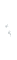 Zamawiający:Zespół Opieki Zdrowotnej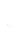 ul. Szpitalna 1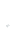 33-200 Dąbrowa TarnowskaFORMULARZ OFERTOWY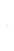 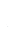 Wykonawca*):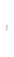 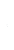 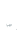 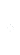 Osoba uprawniona do kontaktów /Pełnomocnik:1. Ubiegając się o udzielenie zamówienia publicznego na: Zakup wraz z dostawą artykułów żywnościowych dla kuchni i kawiarenki szpitalnej oferujemy wykonanie zamówienia w zakresie objętym Specyfikacją Warunków Zamówienia za łączną cenę:W razie potrzeby wiersze powielićWartość powinna być podana do dwóch miejsc po przecinku.Termin płatności wynosi:  ..……. dni (30 dni, 45 dni, 60 dni) Stwierdzamy, że w cenie oferty zostały uwzględnione wszystkie koszty wykonania zamówienia i realizacji przyszłego świadczenia umownego zgodnie z założeniami określonymi w SWZ.Oświadczamy, że zapoznaliśmy się z treścią SWZ – akceptujemy warunki w niej określone, nie wnosimy zastrzeżeń oraz uznajemy się za związanych określonymi w niej postanowieniami i zasadami postępowania.Stwierdzamy, że zapoznaliśmy się z istotnymi dla Zamawiającego postanowieniami (wzorem umowy) 
i nie wnosimy w stosunku do nich żadnych uwag, a w przypadku wyboru naszej oferty podpiszemy umowę uwzględniając przedmiotowe postanowienia.Osoby reprezentujące Wykonawcę przy podpisaniu umowy: Imię, nazwisko i stanowisko osoby/osób, z którymi można kontaktować się przez cały okres trwania umowy:8. Niżej podaną część/ zakres zamówienia, wykonywać będą w moim imieniu podwykonawcy**) (jeśli dotyczy),9. Oświadczam, że: polegam na zasobach innych podmiotów na zasadach określonych w art. 118 ust. 3 ustawy, a podmioty te będą brały udział w realizacji części zamówienia. W załączeniu składamy dokumenty, dotyczące zakresu i okresu udziału innego podmiotu przy wykonywaniu zamówienia *[] TAK 			[] NIE10. Oświadczamy, że sposób reprezentacji spółki/ konsorcjum dla potrzeb niniejszego zamówienia jest następujący: …………………………………………………….……………...……………….....………………………………………(wypełniają jedynie przedsiębiorcy prowadzący działalność w formie spółki cywilnej lub składający wspólna ofertę)11.Czy Wykonawca jest: *)12. Czy Wykonawca ma siedzibę w państwach EOG innych niż państwo Zamawiającego:	*)13. Czy Wykonawca ma siedzibę w państwie spoza EOG: *)	14. Wybór naszej oferty prowadzi do powstania obowiązku podatkowego po stronie Zamawiającego*)W przypadku odpowiedzi twierdzącej należy wypełnić poniższą tabelę. **)15. Oświadczam, że wypełniłem/am obowiązki informacyjne przewidziane w art. 13 lub art. 14 RODO wobec osób fizycznych, od których dane osobowe bezpośrednio lub pośrednio pozyskałem w celu ubiegania się o udzielenie zamówienia publicznego w niniejszym postępowaniu.16. Informujemy, że integralną częścią oferty są następujące dokumenty:1) ……………………………………………………………………………………………..*) zaznaczyć właściwe**) Wykonawca wypełnia odpowiednio jeżeli dotyczy  UWAGA: Formularz winien zostać sporządzony, pod rygorem nieważności w formie elektronicznej lub w postaci elektronicznej opatrzonej kwalifikowanym podpisem elektronicznym podpisem zaufanym lub podpisem osobistym.Załącznik nr 2 do SWZFORMULARZ CENOWYPakiet 1 - Artykuły ogólnospożywcze                     Termin przydatności produktów min. 3 miesiące od daty dostawy do naszego zakładu. Możliwość zamawiania pojedynczych sztuk a nie całych opakowań zbiorczych.UWAGA: Oferta winna zostać sporządzona, pod rygorem nieważności w formie elektronicznej lub w postaci elektronicznej opatrzonej kwalifikowanym podpisem elektronicznym podpisem zaufanym lub podpisem osobistym.Załącznik nr 2 do SWZFORMULARZ CENOWY  Pakiet 2 - Artykuły spożywcze dziecięce      Termin przydatności produktów min. 3 miesiące od daty dostawy do naszego zakładu. Możliwość zamawiania pojedynczych sztuk a nie całych opakowań zbiorczych.UWAGA Oferta winna zostać sporządzona, pod rygorem nieważności w formie elektronicznej lub w postaci elektronicznej opatrzonej kwalifikowanym podpisem elektronicznym podpisem zaufanym lub podpisem osobistym.Załącznik nr 2 do SWZFORMULARZ CENOWYPakiet 3 - Artykuły spożywcze - przetworzone 	Możliwość zamawiania pojedynczych sztuk a nie całych opakowań zbiorczych.Termin przydatności produktów od daty dostawy do naszego zakładu min. 3 miesiące.						UWAGA: Oferta winna zostać sporządzona, pod rygorem nieważności w formie elektronicznej lub w postaci elektronicznej opatrzonej kwalifikowanym podpisem elektronicznym podpisem zaufanym lub podpisem osobistym.Załącznik nr 2 do SWZFORMULARZ CENOWYPakiet 4 – PieczywoZamawiający wymaga, aby przy każdej dostawie wszystkie pozycje z pakietu miały określony termin przydatności (w przypadku pieczywa etykieta na każdym dokumencie dostawy). Zamawiający zastrzega sobie możliwość zwrotu drożdżówek i pączków (poz. 8 i 9)    	UWAGA: Oferta winna zostać sporządzona, pod rygorem nieważności w formie elektronicznej lub w postaci elektronicznej opatrzonej kwalifikowanym podpisem elektronicznym podpisem zaufanym lub podpisem osobistym.Załącznik nr 2 do SWZFORMULARZ CENOWYPakiet 5 – Przyprawy w saszetkachWymagania: termin przydatności min. 6 m-cy od daty dostawy do naszego zakładu.				UWAGA: Oferta winna zostać sporządzona, pod rygorem nieważności w formie elektronicznej lub w postaci elektronicznej opatrzonej kwalifikowanym podpisem elektronicznym podpisem zaufanym lub podpisem osobistym.Załącznik nr 2 do SWZFORMULARZ CENOWYPakiet 6 - MiódWymagania: termin przydatności produktów min. 3 miesiące od daty dostawy do naszego zakładu.Możliwość zamawiania w pojedynczych sztukach a nie całych opakowaniachUWAGA: Oferta winna zostać sporządzona, pod rygorem nieważności w formie elektronicznej lub w postaci elektronicznej opatrzonej kwalifikowanym podpisem elektronicznym podpisem zaufanym lub podpisem osobistym.Załącznik nr 2 do SWZFORMULARZ CENOWYPakiet 7- Konserwy rybneWymagania:Termin przydatności produktów od daty dostawy do naszego zakładu: w poz 1-2 minimum 6 m-cy, w poz. 3 min. 2 m-ce  Możliwość zamawiania pojedynczych sztuk a nie całych opakowań zbiorczych. UWAGA: Oferta winna zostać sporządzona, pod rygorem nieważności w formie elektronicznej lub w postaci elektronicznej opatrzonej kwalifikowanym podpisem elektronicznym, podpisem zaufanym lub podpisem osobistym.                                                                                             Załącznik nr 2 do SWZFORMULARZ CENOWYPakiet 8 - Ryby mrożoneWymagania wspólne:1. Dostarczane ryby muszą spełniać obowiązujące wymagania i normy jakościowe zgodnie z obowiązującymi przepisami2. Ryby muszą być dostarczane w oryginalnych, nieuszkodzonych, szczelnych, zamkniętych, prawidłowo oznakowanych opakowaniach w języku polskim. Oznakowanie to zawiera wszystkie obowiązkowe dane szczegółowe zgodnie z Rozporządzeniem Parlamentu Europejskiego i Rady (UE) nr 1169/20113. Asortyment musi być dostarczany odpowiednim środkiem transportu (chłodnią – zapewniającą odpowiednią temperaturę), spełniającym obowiązujące wymogi sanitarne i dopuszczonym decyzją właściwego organu Państwowej Inspekcji Sanitarnej.4. Wykonawca zobowiązany jest do dostarczenia zamawiającemu jednej sztuki zamrażarki skrzyniowej o pojemności min. 300 l i przekazanie jej w nieodpłatne użytkowanie Zamawiającemu na okres 13 miesięcy od dnia zawarcia umowy. Serwis po stronie Wykonawcy, w razie awarii urządzenia Zamawiający wymaga urządzenia zastępczego.5. Termin przydatności ryb mrożonych min. 3 m-ce od daty dostawy.UWAGA: Oferta winna zostać sporządzona, pod rygorem nieważności w formie elektronicznej lub w postaci elektronicznej opatrzonej kwalifikowanym podpisem elektronicznym, podpisem zaufanym lub podpisem osobistym.                                                                                             Załącznik nr 2 do SWZFORMULARZ CENOWYPakiet 9 – Mrożonki 	Zamawiający wymaga, aby Wykonawca na okres 13 miesięcy od dnia zawarcia umowy udostępnił Zamawiającemu nieodpłatnie zamrażarkę skrzyniową na w/w asortyment o pojemności min. 300 litrów. Serwis po stronie Wykonawcy, w razie awarii urządzenia Zamawiający wymaga urządzenia zastępczego. Termin przydatności minimum 3 m-ce od daty dostawy do Zamawiającego. Możliwość zamawiania pojedynczych szt. a nie całych opakowań zbiorczych. UWAGA: Oferta winna zostać sporządzona, pod rygorem nieważności w formie elektronicznej lub w postaci elektronicznej opatrzonej kwalifikowanym podpisem elektronicznym, podpisem zaufanym lub podpisem osobistym.                                                                                             Załącznik nr 2 do SWZFORMULARZ CENOWYPakiet 10 – Soki i napojeZamawiający wymaga, aby Wykonawca na czas trwania umowy udostępnił Zamawiającemu nieodpłatnie szafę chłodniczą na w/w asortyment. Serwis po stronie Wykonawcy, w razie awarii urządzenia Zamawiający wymaga dostarczenia szafy chłodniczej zastępczej. Termin przydatności nie krótszy niż 3 miesiące od daty dostawy do Zamawiającego. Możliwość zamawiania pojedynczych sztuk a nie całych opakowań zbiorczych.	UWAGA: Oferta winna zostać sporządzona, pod rygorem nieważności w formie elektronicznej lub w postaci elektronicznej opatrzonej kwalifikowanym podpisem elektronicznym, podpisem zaufanym lub podpisem osobistym.                                                                                             Załącznik nr 2 do SWZFORMULARZ CENOWYPakiet 11 Nabiał UWAGA: Oferta winna zostać sporządzona, pod rygorem nieważności w formie elektronicznej lub w postaci elektronicznej opatrzonej kwalifikowanym podpisem elektronicznym, podpisem zaufanym lub podpisem osobistym.                                                                                             Załacznik nr 3 do SWZWykonawca:……….........................................................NIP/PESEL KRS/CEiDG: .................................................reprezentowany przez:…………......................................................(imię, nazwisko, stanowisko/podstawa do reprezentacji)Oświadczenie Wykonawcy dotyczące braku podstaw wykluczenia z postępowaia składane na podstawie art. 125 ust. 1 ustawy z dnia 11 września 2019 r.Prawo zamówień publicznych (dalej jako: ustawa Pzp uwzględniające przesłanki wykluczenia z art. 7 ust. 1 ustawy o szczególnych rozwiązaniach w zakresie przeciwdziałania wspieraniu agresji na Ukrainę oraz służących ochronie bezpieczeństwa narodowego DOTYCZĄCE PODSTAW WYKLUCZENIA Z POSTĘPOWANIANa potrzeby postępowania o udzielenie zamówienia publicznego pn. “Zakup wraz z dostawą artykułów żywnościowych dla kuchni i kawiarenki szpitalnej.” dla potrzeb Zespołu Opieki Zdrowotnej w Dabrowie Tarnowskiej, oświadczam, że*:  nie podlegam wykluczeniu z postępowania na podstawie art. 108 ust. 1 ustawy Pzp zachodzą w stosunku do mnie podstawy wykluczenia z postępowania na podstawie art. ……. ustawy Pzp (podać mającą zastosowanie podstawę wykluczenia spośród wymienionych w art. 108 ust. 1) Jednocześnie oświadczam, że w związku z ww. okolicznością, na podstawie art. 110 ust. 2 ustawy Pzp podjąłem następujące środki naprawcze ….......................................................................OŚWIADCZENIE WYKONAWCY DOTYCZĄCE PODSTAW WYKLUCZENIA Z POSTĘPOWANIA,
o których mowa w art. 7 ust. 1 ustawy z dnia z dnia 13 kwietnia 2022 r. o szczególnych rozwiązaniach w zakresie przeciwdziałania wspieraniu agresji na Ukrainę oraz służących ochronie bezpieczeństwa narodowego (Dz. U. 2022 poz. 835)* nie podlegam wykluczeniu z postępowania na podstawie art. 7 ust. 1 ustawy z dnia 13 kwietnia 2022 r. o szczególnych rozwiązaniach w zakresie przeciwdziałania wspieraniu agresji na Ukrainę oraz służących ochronie bezpieczeństwa narodowego; podlegam wykluczeniu z postępowania na podstawie art. 7 ust. 1 ustawy z dnia 13 kwietnia 2022 r. o szczególnych rozwiązaniach w zakresie przeciwdziałania wspieraniu agresji na Ukrainę oraz służących ochronie bezpieczeństwa narodowego;OŚWIADCZENIE DOTYCZĄCE PODMIOTU, NA KTÓREGO ZASOBY POWOŁUJE SIĘ WYKONAWCA1. Oświadczam, że w stosunku do następującego/ych podmiotu/tów, na którego/ych zasoby powołuję się w niniejszym postępowaniu, tj.:......................................................................................…...................................................................(podać pełną nazwę/firmę, adres, a także w zależności od podmiotu: NIP/PESEL, KRS/CEiDG)nie zachodzą podstawy wykluczenia z postępowania o udzielenie zamówienia.OŚWIADCZENIE DOTYCZĄCE PODANYCH INFORMACJI:Oświadczam, że wszystkie informacje podane w powyższych oświadczeniach są aktualne i zgodne z prawdą oraz zostały przedstawione z pełną świadomością konsekwencji wprowadzenia Zamawiającego w błąd przy przedstawianiu informacji.*) odpowiednie zaznaczyćUWAGA: Oświadczenie winno zostać sporządzone, pod rygorem nieważności w formie elektronicznej lub w postaci elektronicznej opatrzonej kwalifikowanym podpisem elektronicznym, podpisem zaufanym lub podpisem osobistym.                                                                                             Załącznik nr 4 do SWZProjekt umowyzawarta w dniu ........................... w Dąbrowie Tarnowskiej, pomiędzy:Zespół Opieki Zdrowotnej w Dąbrowie Tarnowskiej, ul. Szpitalna 1, 33 – 200 Dąbrowa Tarnowska, wpisanym do Rejestru stowarzyszeń, innych organizacji społecznych i zawodowych, fundacji 
i publicznych zakładów opieki zdrowotnej, prowadzonego przez Sąd Rejonowy Kraków                               - Śródmieście pod numerem KRS 0000012861, posiadającym NIP 871-15-36-472 i REGON 000304361, reprezentowanym przez: ........................................     – …………………………………………..,zwanym dalej „Zamawiającym”,a firmą:........................................wpisaną do .............................. pod numerem ..............................reprezentowaną przez:...................................				                   –...........................................zwaną dalej „Wykonawcą”.Na podstawie przeprowadzonego przez Zamawiającego postępowania nr 9/24/ZP o udzielenie zamówienia publicznego zgodnie z przepisami ustawy z dnia 11 września 2019 r. - Prawo zamówień publicznych. Strony niniejszej Umowy uzgadniają, co następuje:§ 1DEFINICJEUżyte w Umowie pojęcia oznaczają:1. Artykuły żywnościowe dla kuchni i kawiarenki – produkty, asortyment, których dostawa jest przedmiotem zamówienia publicznego zgodnie ze szczegółowym opisem, stanowiącym załącznik nr 1 do Umowy;2. SWZ – specyfikację warunków zamówienia w postępowaniu o udzielenie zamówienia, będącą podstawą zawarcia niniejszej Umowy;3. Wada fizyczna – wadę fizyczną w rozumieniu przepisów Kodeksu cywilnego oraz ponadto jakąkolwiek niezgodność dostarczanego asortymentu z przedmiotem zamówienia opisanym 
w Umowie;4. Umowa – niniejszą umowę dostawy.5. Oferta - oferta złożona przez Wykonawcę w niniejszym postępowaniu.§ 2PRZEDMIOT UMOWY, OKRES OBOWIĄZYWANIA1. Wykonawca zobowiązuje się dostarczyć Zamawiającemu produkty na warunkach przewidzianych przepisami prawa, postanowieniami Specyfikacji Warunków Zamówienia, Oferty oraz Umowy. 2. Szczegółowy wykaz produktów określający ich asortyment i przewidywane ilości zawiera załącznik nr 1 do Umowy.3. Wielkości przewidziane w załączniku nr 1 do Umowy są wielkościami maksymalnymi. Zamawiający zastrzega sobie możliwość zmniejszenia ilości zamawianych produktów, w zależności od bieżących potrzeb. 4. W sytuacji zmniejszenia ilości zamawianych produktów, o której mowa w ust. 3, Wykonawcy nie przysługuje żadne roszczenie o wykonanie całości dostaw i zapłatę ceny za produkty, na które Zamawiający nie złożył zamówienia.5. Zamawiający określa minimalną wartość zamówienia na poziomie 50 % wartości umowy.6. Wykonawca oświadcza, że dostarczane produkty posiadają zezwolenia na dopuszczenie do obrotu na terytorium Rzeczypospolitej Polskiej.  7. Wykonawca zobowiązuje się dostarczać produkt oznakowany zgodnie z Rozporządzrniem Parlamentu Europejskiego i Rady (UE) nr 1169/2011 z dnia 25 października 2011 r. w sprawie przekazywania konsumentom informacji na temat żywności oraz Specyfikację produktu dostarczanego do Zespołu Opieki Zdrowotnej w Dąbrowie Tarnowskiej stanowiącego załącznik nr 2 do umowy.8. Wykonawca zobowiązuje się dostarczyć przedmiot umowy opakowany w sposób zapewniający jego całość i nienaruszalność oraz zapewnić jego zabezpieczenie przed uszkodzeniem podczas transportu. 9. Dostarczany asortyment musi posiadać termin przydatności do spożycia określony w załączniku 
nr 1 do umowy. Umowa wchodzi w życie z dniem podpisania, z mocą obowiązującą przez okres 12 miesięcy od dnia podpisania umowy. Zapis alternatywny w przypadku podpisania umowy elektronicznie: 1. Umowa została sporządzona w formie elektronicznej i podpisana przez każdą ze Stron kwalifikowanym podpisem elektronicznym. 2. Datą zawarcia niniejszej Umowy jest data złożenia oświadczenia woli o jej zawarciu przez ostatnią ze Stron.3. Umowa wchodzi w życie z dniem podpisania, z mocą obowiązującą przez okres 12 miesięcy określony od dnia ........... 2024 r. do dnia  …………. 2025 r.§ 3WARUNKI DOSTAWYMiejscem dostawy produktów jest siedziba Zamawiającego - magazyn żywnościowy w godzinach od 600 do 900:•	Pieczywo: codziennie od poniedziałku do soboty w godzinach od 600 do 700.•	Artykuły ogólnospożywcze, artykuły spożywcze – przetworzone: 1 raz w tygodniu 
od poniedziałku do czwartku w godz. od 700 do 900•	Mrożonki, ryby mrożone: 1 raz w tygodniu (środa lub czwartek) od 700 do 900.•	Miód, konserwy rybne, różne produkty spożywcze, soki i napoje: 1 raz w tygodniu od poniedziałku do czwartku od 700-900•	Przyprawy w saszetkach oraz artykuły dziecięce: w razie potrzeby, nie częściej niż 1 raz na dwa tygodnie•	Nabiał: w poniedziałki, środy, piątki i soboty w godzinach 600 – 700.  W przypadku dni świątecznych wypadających w dni zaplanowanych dostaw Wykonawca zobowiązany będzie dostarczyć towar w dzień poprzedzający.Dostawa następować będzie sukcesywnie, na podstawie zamówień częściowych składanych przez upoważnionego przedstawiciela Zamawiającego, określających dany asortyment i zamawiane ilości, składanych telefonicznie na numer ………… lub drogą elektroniczną na adres: ………...Produkty wymagające obniżonych temperatur przechowywania, należy dostarczać 
z zapewnieniem ciągłości łańcucha chłodniczego zgodnie z systemem HACCP pojazdem dostosowanym do przewozu żywności w temperaturze dostosowanej do wymagań (dotyczy nabiału, mrożonek i ryb mrożonych).Zamawiający ma prawo na własny koszt do kontroli dostarczanego towaru pod względem jakościowym, identyfikacji, szczegółowych właściwości oraz ilości.Zamawiający zastrzega sobie brak obowiązku do złożenia zamówienia do pełnej rocznej wartości niniejszej umowy.W przypadku dostarczenia towaru o niewłaściwych cechach organoleptycznych Wykonawca zobowiązany jest do wymiany towaru na produkty o właściwych parametrach organoleptycznych w tym samym dniu lub do godz 9:00 następnego dnia po pisemnym powiadomieniu przez Zamawiającego.W przypadku, jeżeli Wykonawca nie wywiąże się z zamówienia a zaistnieje konieczność pilnego zakupu danego asortymentu będącego przedmiotem niniejszej umowy Zamawiający obciąży Wykonawcę różnicą w cenie między ceną umowną a ceną zakupu u innego Wykonawcy.Wykonawca zobowiązuje się dostarczać zamówiony towar samochodem należącym do danej firmy dostosowanym do przewozu żywności zgodnie z systemem HACCP.Wymaga się, aby osoba dostarczająca towar posiadała aktualne orzeczenie do celów sanitarno-epidemiologicznych.§ 4ODBIÓR PRZEDMIOTU ZAMÓWIENIA, REKLAMACJEOdbiór produktów odbywać się będzie w miejscu dostawy.Zamawiający zobowiązuje się do zbadania dostarczonego asortymentu pod względem ilościowym w dniu odbioru. W przypadku braków ilościowych w danym asortymencie, Zamawiający powiadomi o tym fakcie Wykonawcę faksem lub drogą elektroniczną. W takiej sytuacji Wykonawca niezwłocznie, nie później niż w terminie 2 dni roboczych uzupełni dostawę.Wykonawca dołoży najwyższej staranności, by dostarczany asortyment był wolny od wad fizycznych. Wykonawca jest odpowiedzialny względem Zamawiającego za wszelkie wady fizyczne oraz wady prawne (rękojmia).W przypadku stwierdzenia wad fizycznych w dostarczonym asortymencie, Zamawiającemu służy prawo zgłoszenia reklamacji faksem lub drogą elektroniczną w terminie 14 dni licząc od daty dostawy. Po otrzymaniu reklamacji Wykonawca ma obowiązek niezwłocznie, a w każdym przypadku nie później niż w terminie 2 dni roboczych, rozpatrzyć reklamację i poinformować o tym Zamawiającego. W przypadku uznania reklamacji Wykonawca dostarczy na swój koszt, zamiast produktu wadliwego taką samą ilość produktu wolnego od wad w następnym dniu roboczym. Wraz z dostawą produktu wolnego od wad Zamawiający zwróci Wykonawcy produkt wadliwy. Brak odpowiedzi na złożoną reklamację w terminie, o którym mowa w ust. 4 jest jednoznaczny z jej uwzględnieniem i koniecznością dostawy asortymentu wolnego od wad w następnym dniu roboczym.Dokonanie odbioru asortymentu przez Zamawiającego nie zwalnia Wykonawcy od obowiązków, o którym mowa w ust. 4 - 5. Wykonawca nie może ograniczyć lub wyłączyć swojej odpowiedzialności z tytułu rękojmi. § 5WYNAGRODZENIENa podstawie Oferty, z tytułu dostawy produktów o której mowa w § 2 ust. 1 Umowy, Wykonawca otrzyma maksymalne wynagrodzenie w wysokości:Pakiet :  ….. zł netto, tj. ….. zł  brutto.W przypadku zmniejszenia ilości zamawianego asortymentu, o którym mowa w § 2 ust. 3 Umowy, Wykonawca otrzyma odpowiednio zmniejszone wynagrodzenie.Za każdą wykonaną dostawę Zamawiający zapłaci wynagrodzenie obliczone jako iloczyn faktycznie dostarczonego asortymentu i ceny jednostkowej wynikającej z Oferty, przelewem na rachunek bankowy Wykonawcy wskazany przez niego na fakturze. Płatności będą dokonywane przez Zamawiającego w terminie do ……… od doręczenia Zamawiającemu prawidłowo wystawionej faktury lub rachunku. Za datę płatności uważa się dzień obciążenia rachunku bankowego Zamawiającego.Wszelkie płatności będą dokonywane w złotych polskich.Ceny jednostkowe wskazane w Ofercie obejmują wszelkie koszty związane z dostawą, 
w tym opakowaniem, przewozem, załadunkiem, rozładunkiem, opłatami celnymi oraz podatkami wynikającymi z obowiązujących przepisów, a także wszelkie inne koszty, do których zapłaty wyraźnie w Umowie nie zobowiązano Zamawiającego oraz nie podlegają zmianie przez cały okres obowiązywania umowy. Zamawiający oświadcza, że będzie realizować płatności za faktury z zastosowaniem mechanizmu podzielonej płatności tzw. split payment na podstawie Ustawy z dnia 15.12.2017 r. o zmianie ustawy o podatku od towarów i usług oraz niektórych innych ustaw (Dz. U. 2018 r. poz. 62 – zgodnie z załącznikiem nr 15).§ 6KARY UMOWNE I ODSTĄPIENIE OD UMOWYWykonawca zapłaci Zamawiającemu kary umowne:a) w wysokości 0,2% wartości brutto niezrealizowanego zamówienia za każdy rozpoczęty dzień zwłoki w dostawie zamówionego asortymentu po terminie określonym w § 3 ust. 3 Umowy;b) w wysokości 0,2% wartości brutto niezrealizowanej części dostawy - za każdy rozpoczęty dzień zwłoki w uzupełnieniu dostawy po terminie określonym w § 4 ust. 2 Umowy;w wysokości 0,2% wartości brutto wadliwej dostawy - za każdy rozpoczęty dzień zwłoki 
w dostarczeniu asortymentu wolnego od wad, po terminach określonych w § 4 ust. 5 – 6 Umowy;z tytułu odstąpienia od umowy przez Zamawiającego lub Wykonawcę z przyczyn leżących 
po stronie Wykonawcy w wysokości 10% wartości brutto niezrealizowanej części umowy.2. Łączna maksymalna wysokość kar umownych, których mogą dochodzić strony nie może przekroczyć 20% całkowitej wartości brutto umowy.3. Wykonawca wyraża zgodę na potrącenie kar umownych z wynagrodzenia należnego 
z tytułu realizacji dostaw wynikających z Umowy.4. Zamawiający zastrzega sobie możliwość dochodzenia odszkodowania uzupełniającego do wysokości poniesionej szkody.5. Zamawiającemu, poza przypadkami opisanymi w kodeksie cywilnym przysługuje prawo do odstąpienia od umowy:w razie wystąpienia istotnej zmiany okoliczności powodującej, że wykonanie umowy nie leży w interesie publicznym, czego nie można było przewidzieć w chwili zawarcia umowy - w terminie 30 dni od dnia powzięcia wiadomości o tych okolicznościach; w takim przypadku Wykonawca może żądać jedynie wynagrodzenia należnego mu z tytułu wykonania części umowy;w przypadku dwukrotnej zwłoki w dostarczeniu asortymentu przekraczającej termin, 
o którym mowa w § 3 ust. 3 Umowy;w przypadku dwukrotnej zwłoki w uzupełnieniu dostawy, o której mowa w § 4 ust. 2 Umowy;w przypadku dwukrotnej zwłoki w dostarczaniu asortymentu wolnego od wad przekraczającego terminy, o których mowa w § 4 ust. 5 – 6 Umowy; w przypadku dwukrotnej uzasadnionej reklamacji asortymentu, o której mowa w § 4 ust. 4 Umowy;w przypadku rażąco nienależytego wykonywania umowy przez Wykonawcę.6. Odstąpienie od umowy powinno nastąpić w formie pisemnej pod rygorem nieważności takiego oświadczenia i powinno zawierać uzasadnienie.§ 7ZMIANA UMOWY, WALORYZACJA I POSTANOWIENIA KOŃCOWEZamawiający przewiduje możliwość zmian postanowień zawartej umowy na podstawie art. 455 ust. 1 pkt 1 ustawy Pzp w następujących przypadkach:zaistnienia w trakcie realizacji Umowy okoliczności, których Wykonawca nie mógł przewidzieć na etapie złożenia oferty i były one niezależne od niego (np. zaprzestanie produkcji danego asortymentu, modyfikacja/zmiana parametrów towarów itp.), co skutkowałoby brakiem możliwości dalszej realizacji Umowy na dotychczasowych warunkach. W takim przypadku Wykonawca będzie zobowiązany do zaproponowania Zamawiającemu towaru równoważnego, tj. towaru o co najmniej takich samych cechach, co asortyment określony w załączniku do umowy. Wykonawca rozpocznie dostawy nowego towaru pod warunkiem zmiany Umowy, na niezmienionych zasadach oraz bez podwyższenia cen jednostkowych netto; zmniejszenia zakresu realizacji Umowy, jeżeli realizacja Umowy stanie się niemożliwa ze względu na zaprzestanie produkcji danego asortymentu i wycofanie ze sprzedaży przez producenta towaru określonego w załączniku 
do umowy i braku możliwości zastąpienia przez Wykonawcę wycofanego towaru towarem równoważnym,wystąpienia zmiany powszechnie obowiązujących przepisów prawa, w zakresie mającym istotny wpływ na realizację przedmiotu Umowy. W terminie do 30 dni od dnia zaistnienia zmiany Wykonawca przedłoży Zamawiającemu wniosek na piśmie pod rygorem nieważności o zmianę umowy w zakresie objętym nowymi regulacjami. We wniosku Wykonawca zobowiązany jest podać podstawę prawną zmiany, zakres zmian dla dostaw towarów lub świadczenia usług będących przedmiotem zamówienia, jak również przedstawić dokumenty źródłowe wykazujące zmiany. Zmianie może ulec wysokość wynagrodzenia należnego Wykonawcy za wykonywanie Umowy 
w okresie od dnia obowiązywania zmian, przy czym zmiana dotyczyć będzie wyłącznie części wynagrodzenia Wykonawcy objętej zmianami. Zmiana wysokości wynagrodzenia należnego Wykonawcy nastąpi w granicach i na zasadach określonych we właściwych przepisach, które uległy zmianie. Zmiana wysokości wynagrodzenia należnego Wykonawcy nastąpi w stopniu nie większym niż do 10% wartości zamówienia określonego w § 5 ust. 1 niniejszej umowy.wydłużenia terminu realizacji umowy, Zamawiający dopuszcza przedłużenie terminu obowiązywania umowy w przypadku niewyczerpania kwoty określonej w § 5 ust. 1.Zamawiający dopuszcza możliwość przedłużenia okresu obowiązywania niniejszej umowy, 
z zachowaniem cen jednostkowych wskazanych w załączniku nr 1 do umowy, w sytuacji niewykorzystania ilości asortymentu wskazanego w tym załączniku pod warunkiem, 
że maksymalna wysokość wynagrodzenia należnego Wykonawcy wskazanego w § 5 ust. 1 umowy nie przekroczy 10% wartości umowy pierwotnej (art. 455 ust 2). Zamawiający zastrzega sobie możliwość zmiany ilości poszczególnych elementów przedmiotu zamówienia wyszczególnionego w załączniku nr 1 do umowy w zakresie łaącznej wartości przedmiotu zamówienia/ całkowitej wartości umowy brutto.Zamawiający jest uprawniony do dokonania zmian postanowień Umowy w przypadkach określonych w art. 455 ust. 2 ustawy Pzp, o ile nie będzie to stało w sprzeczności z którymkolwiek z przepisów art. 455 ust. 1 ustawy Pzp.Zamawiający każdorazowo dopuszcza dostawy produktu po cenach niższych (m.in. w wyniku promocji lub zastosowania korzystnych dla Zamawiającego upustów przez Wykonawców) niż określone w niniejszej umowie. W przypadku zmiany stawki podatku Vat zmianie ulegną ceny brutto. Cena netto pozostanie bez zmian przez cały okres obowiązywania umowy. Urzędowa zmiana stawki podatku VAT nie stanowi zmiany warunków umowy i nie wymaga sporządzenia aneksu.Niezależnie od ww. postanowień, zmiana Umowy może zostać dokonana w sytuacjach przewidzianych w ustawie Pzp.Dopuszcza się waloryzację cen w trakcie realizacji niniejszej umowy. Cena brutto za jednostkę miary przedmiotu zamówienia objętą niniejszą umową będzie stała przez okres co najmniej pierwszych sześciu miesięcy od daty rozpoczęcia umowy. Po tym terminie waloryzacja może odbywać się kwartalnie, na podstawie pisemnego uzasadnianego wniosku Wykonawcy, 
do wysokości wskaźnika cen towarów i usług konsumpcyjnych ogółem ogłaszanego po zakończeniu każdego kwartału w komunikacie Prezesa GUS na stronie internetowej https://stat.gov.pl, dla danego rodzaju towarów i usług będących przedmiotem niniejszej umowy.Zmiana cen wskutek waloryzacji wymaga formy pisemnej pod rygorem nieważności i wywołuje skutek od dnia podpisania stosownego aneksu do umowy, który powinien być podpisany 
w terminie 30 dni od daty otrzymania przez Zamawiającego stosownej informacji z GUS. 
W przypadku gdy Wykonawca wraz z wnioskiem do Zamawiającego przedłoży prawidłową informację z GUS, sporządzoną w formie pisemnej, dopuszcza się dokonanie waloryzacji 
na podstawie takiej informacji.Zamawiający i Wykonawca podejmą starania w celu polubownego rozstrzygnięcia wszelkich sporów powstałych między nimi a wynikających z Umowy lub pozostających w pośrednim bądź bezpośrednim związku z Umową, na drodze bezpośrednich negocjacji.Jeśli po 30 dniach od rozpoczęcia bezpośrednich negocjacji, Zamawiający i Wykonawca nie są w stanie polubownie rozstrzygnąć sporu, to każda ze Stron może poddać spór rozstrzygnięciu sądu powszechnego właściwego ze względu na siedzibę Zamawiającego.W zakresie nieuregulowanym w Umowie stosuje się przepisy ustawy Prawo zamówień publicznych oraz Kodeks cywilny.Wykonawca nie może przenieść na osobę trzecią praw i obowiązków wynikających z Umowy, 
ani w całości, ani w części. Wykonawca może dokonać cesji wierzytelności o zapłatę ceny 
za dostarczone Towary wyłącznie za uprzednią zgodą Zamawiającego wyrażoną na piśmie pod rygorem nieważności.Wszelką korespondencję strony przekazują sobie na adresy podane na wstępie Umowy 
lub drogą elektroniczną. Zmiana adresu wymaga pisemnego powiadomienia drugiej strony. Zaniedbanie tego obowiązku skutkuje przyjęciem domniemania skutecznego doręczenia korespondencji na dotychczasowy adres.Załączniki do Umowy stanowią integralną jej część.Umowa podlega prawu polskiemu i zgodnie z nim powinna być interpretowana.Wszelkie zmiany Umowy wymagają zachowania formy pisemnej pod rygorem nieważności. Umowę sporządzono w dwóch jednobrzmiących egzemplarzach, po jednym dla każdej Strony.
WYKONAWCA:				   		ZAMAWIAJĄCY:			                                                              	                  	Załącznik nr 5 do SWZOświadczenie o spełnieniu wymagań obowiązujących przepisów prawnychNa potrzeby postępowania o udzielenie zamówienia publicznego nr 9/24/ZP pn: Zakup wraz z dostawą artykułów żywnościowych dla kuchni i kawiarenki szpitalnej - prowadzonego przez Zespół Opieki Zdrowotnej w Dąbrowie Tarnowskiej w imieniu:............................................................................................................................................................................................................................................................................................................(nazwa i adres wykonawcy/wykonawców wspólnie ubiegających się o udzielenie zamówienia)OŚWIADCZAM (MY), że:- oferowany przedmiot zamówienia posiada odpowiednią jakość oraz dokumenty dopuszczające do obrotu i używania na terenie RP, które przedłoży Zamawiającemu na każde żądanie- oferowany przedmiot zamówienia spełnia wymogi określone w ustawie z dnia 25 sierpnia 2006r. o bezpieczeństwie żywności i żywienia (DZ. U. 2020 poz. 2021 z póź. zm.)- oferowany przedmiot zamówienia spełnia wymogi Rozporządzenia Parlamentu Europejskiego i Rady (UE) NR 1169/2011 z dnia 25 października 2011 r. w sprawie przekazywania konsumentom informacji na temat żywności.OŚWIADCZENIE DOTYCZACE PODANYCH INFORMACJIOświadczam, świadom odpowiedzialności karnej z art. 297 Kodeksu karnego z dnia 6 czerwca 1997r. (Dz. U. z 2018 r. poz. 1600 z późn. zm.), że wszystkie informacje podane w oświadczeniu są aktualne i zgodne z prawdą oraz zostały przedstawione z pełną świadomością konsekwencji poważnego wprowadzenia Zamawiającego w błąd.UWAGA: Oświadczenie winno zostać sporządzone, pod rygorem nieważności w formie elektronicznej lub w postaci elektronicznej opatrzonej kwalifikowanym podpisem elektronicznym, podpisem zaufanym lub podpisem osobistym.                                                                                             Załącznik nr 6 do SWZSPECYFIKACJA PRODUKTU DOSTARCZANEGO 
DO ZESPOŁU OPIEKI ZDROWOTNEJ W DĄBROWIE TARNOWSKIEJ*  jeśli dotyczyDANE DOSTAWCY PRODUKTU……………………………..                                                                                                                                                                                                                                                                                                                                                        PodpisZałącznik nr 7 do SWZINSTRUKCJA WYPEŁNIENIA SPECYFIKACJI PRODUKTU	Zgodnie z ROZPORZĄDZENIEM PARLAMENTU EUROPEJSKIEGO I RADY (UE) NR 1169/2011 z dnia 25 października 2011 r w sprawie przekazywania konsumentom informacji na temat żywności, obowiązkowe jest podanie danych szczegółowych, zawartych w specyfikacji produktu.Dokument ten jest integralną częścią umowy. Stanowi podstawę do rozstrzygania kwesti spornych związanych ze składem produktu, jakością oraz jego bezpieczeństwem.SPECYFIKACJA PRODUKTU* jeśli dotyczyDANE DOSTAWCY PRODUKTU……………………………..                                                                                                                                                                                                                                                                                                                                                        PodpisZnak sprawy: 9/24/ZPI. NAZWA ORAZ ADRES ZAMAWIAJĄCEGOII. ADRES STRONY INTERNETOWEJ, NA KTÓREJ UDOSTĘPNIANE BĘDĄ ZMIANY I WYJAŚNIENIA TREŚCI SWZ ORAZ INNE DOKUMENTY ZAMÓWIENIA BEZPOŚREDNIO ZWIĄZANE Z POSTĘPOWANIEM O UDZIELENIE ZAMÓWIENIAIII. INFORMACJA DOTYCZĄCA PRZETWARZANIA DANYCH OSOBOWYCHIV. TRYB UDZIELANIA ZAMÓWIENIAV. OPIS PRZEDMIOTU ZAMÓWIENIAPakiet 1:Artykuły ogólnospożywczeCPV: 15.80.00.00-6  Różne produkty spożywczePakiet 2:Artykuły spożywcze dziecięceCPV: 15.88.40.00-8 Produkty dla niemowlątPakiet 3:Artykuły spożywcze – przetworzoneCPV: 15.89.40.00-1  Przetworzone produkty spożywczePakiet 4:PieczywoCPV:15.81.10.00-6 PieczywoPakiet 5:Przyprawy w saszetkachCPV:15.87.00.00-7 Przyprawy i przyprawy korzennePakiet 6:MiódCPV:15.83.16.00-8 MiódPakiet 7:Konserwy rybneCPV: 15.20.00.00-0   Ryby przetworzone i konserwowanePakiet 8:Ryby mrożoneCPV: 15.22.00.00-6 Ryby mrożone, filety rybne i pozostałe mięso ryb  Pakiet 9:Mrożonki  CPV:15.33.11.70-9 Warzywa mrożonePakiet 10:Soki i napojeCPV: 15.32.10.00-4 Soki owocowePakiet 11:NabiałCPV: 15.50.00.00-3 Produkty mleczarskie	VI. TERMIN WYKONANIA ZAMÓWIENIAVII. WARUNKI UDZIAŁU W POSTĘPOWANIUVIII. PODSTAWY WYKLUCZENIAIX. WYKAZ DOKUMENTÓW I OŚWIADCZEŃ, KTÓRYCH ZŁOŻENIA WYMAGA SIĘ OD WYKONAWCY 
W POSTĘPOWANIU O UDZIELENIE ZAMÓWIENIAA. INFORMACJA O PRZEDMIOTOWYCH ŚRODKACH DOWODOWYCHB. INFORMACJA O PODMIOTOWYCH ŚRODKACH DOWODOWYCHC. INNE DOKUMENTY I OŚWIADCZENIA D. DOKUMENTY SKŁADAJĄCE SIE NA OFERTĘX. INFORMACJA DLA WYKONAWCÓW WSPÓLNIE UBIEGAJACYCH SIĘ O UDZIELENIE ZAMÓWIENIAXI. INFORMACJE NA TEMAT PODWYKONAWCÓWXII. INFORMACJE O ŚRODKACH KOMUNIKACJI ELEKTRONICZNEJ, PRZY UŻYCIU KTÓRYCH ZAMAWIAJĄCY BĘDZIE KOMUNIKOWAŁ SIĘ Z WYKONAWCAMI ORAZ INFORMACJE O WYMAGANIACH TECHNICZNYCH I ORGANIZACYJNYCH SPORZĄDZANIA, WYSYŁANIA I ODBIERANIA KORESPONDENCJI ELEKTRONICZNEJXIII. TERMIN ZWIĄZANIA OFERTĄ:XIV.  OPIS SPOSOBU PRZYGOTOWANIA OFERTY:XV. SPOSÓB ORAZ TERMIN SKŁADANIA OFERTXVI. TERMIN OTWARCIA OFERTXVII. WYMAGANIA DOTYCZĄCE WADIUMXVIII. SPOSÓB OBLICZENIA CENYXIX. OPIS KRYTERIÓW OCENY OFERT WRAZ Z PODANIEM WAG TYCH KRYTERIÓW I SPOSOBU OCENY OFERTOpis kryteriumWaga kryteriumCena brutto oferty60 %Termin płatności w dniach40 %XX. INFORMACJE O FORMALNOŚCIACH, JAKIE MUSZĄ ZOSTAĆ DOPEŁNIONE PO WYBORZE OFERTY W CELU ZAWARCIA UMOWY W SPRAWIE ZAMÓWIENIA PUBLICZNEGOXXI. POUCZENIE O ŚRODKACH OCHRONY PRAWNEJ PRZYSŁUGUJĄCYCH WYKONAWCYXXII. INFORMACJE DOTYCZĄCE ZABEZPIECZENIA NALEŻYTEGO WYKONANIA UMOWYXXIII. PROJEKTOWANE POSTANOWIENIA UMOWY W SPRAWIE ZAMÓWIENIA PUBLICZNEGO, KTÓRE ZOSTANĄ WPROWADZONE DO TREŚCI TEJ UMOWYXXIV. OPIS CZĘŚCI ZAMÓWIENIA, JEŻELI ZAMAWIAJACY DOPUSZCZA SKŁADANIE OFERT CZĘŚCIOWYCHXXV. INFORMACJE O SPOSOBIE KOMUNIKOWANIA SIĘ ZAMAWIAJĄCEGO Z WYKONAWCAMI W INNY SPOSÓB NIŻ PRZY UŻYCIU ŚRODKÓW KOMUNIKACJI ELEKTRONICZNEJ, W TYM W PRZYPADKU ZAISTNIENIA JEDNEJ Z SYTUACJI OKREŚLONYCH W ART. 65 UST. 1, ART. 66 I ART. 69 USTAWY PZPXXVI. LICZBA CZĘŚCI ZAMÓWIENIA, NA KTÓRĄ WYKONAWCA MOŻE ZŁOŻYĆ OFERTĘ LUB MAKSYMALNA LICZBA CZĘŚCI, NA KTÓRE ZAMÓWIENIE MOŻE ZOSTAĆ UDZIELONE TEMU SAMEMU WYKONAWCY ORAZ KRYTERIA LUB ZASADY, MAJĄCE ZASTOSOWANIE DO USTALENIA, KTÓRE CZĘŚCI ZAMÓWIENIA ZOSTANĄ UDZIELONE JEDNEMU WYKONAWCY, 
W PRZYPADKU WYBORU JEGO OFERTY W WIĘKSZEJ NIŻ MAKSYMALNA LICZBA CZĘŚCIXXVII. MAKSYMALNA LICZBA WYKONAWCÓW, Z KTÓRYMI ZAMAWIAJĄCY ZAWRZE UMOWĘ RAMOWĄ, JEŻELI PROWADZĄCY POSTĘPOWANIE PRZEWIDUJE ZAWARCIE UMOWY RAMOWEJXXVIII. INFORMACJE DOTYCZĄCE OFERT WARIANTOWYCH, W TYM INFORMACJE O SPOSOBIE PRZEDSTAWIENIA OFERT WARIANTOWYCH ORAZ MINIMALNE WARUNKI, JAKIM MUSZĄ ODPOWIADAĆ OFERTY WARIANTOWE, JEŻELI ZAMAWIAJĄCY WYMAGA LUB DOPUSZCZA ICH SKŁADANIE XXIX. INFORMACJA O PRZEWIDYWANYCH ZAMÓWIENIACH, O KTÓRYCH MOWA W ART. 214 UST. 1 PKT 7 I 8 USTAWY PZP, JEŻELI ZAMAWIAJĄCY PRZEWIDUJE UDZIELENIE TAKICH ZAMÓWIEŃXXX. INFORMACJE DOTYCZĄCE PRZEPROWADZENIA PRZEZ WYKONAWCĘ WIZJI LOKALNEJ LUB SPRAWDZENIA PRZEZ NIEGO DOKUMENTÓW NIEZBĘDNYCH DO REALIZACJI ZAMÓWIENIA, O KTÓRYCH MOWA W ART. 131 UST. 2 USTAWY PZP, JEŻELI ZAMAWIAJĄCY PRZEWIDUJE MOŻLIWOŚĆ ALBO WYMAGA ZŁOŻENIA OFERTY PO ODBYCIU WIZJI LOKALNEJ LUB SPRAWDZENIU TYCH DOKUMENTÓWXXXI. INFORMACJE DOTYCZĄCE WALUT OBCYCH, W JAKICH MOGĄ BYĆ PROWADZONE ROZLICZENIA MIĘDZY ZAMAWIAJĄCYM A WYKONAWCĄ, JEŻELI ZAMAWIAJĄCY PRZEWIDUJE ROZLICZENIE W WALUTACH OBCYCHXXXII. INFORMACJE O PRZEWIDYWANYM WYBORZE NAJKORZYSTNIEJSZEJ OFERTY Z ZASTOSOWANIE AUKCJI ELEKTRONICZNEJ, WRAZ Z INFORMACJAMI, O KTÓRYCH MOWA W ART. 230 USTAWY PZP, JEŻELI ZAMAWIAJĄCY PRZEWIDUJE AUKCJE ELEKTRONICZNĄXXXIII. INFORMACJE DOTYCZĄCE ZWROTU KOSZTÓW UDZIAŁU W POSTĘPOWANIU, JEŻELI ZAMAWIAJĄCY PRZEWIDUJE ICH ZWROTXXXIV. WYMAGANIA W ZAKRESIE ZATRUDNIENIA NA PODSTAWIE STOSUNKU PRACY, W OKOLICZNOŚCIACH, O KTÓRYCH MOWA W ART. 95 USTAWY PZPXXXV. WYMAGANIA W ZAKRESIE ZATRUDNIENIA OSÓB, O KTÓRYCH MOWA W ART. 96 UST. 2 PKT 2 USTAWY PZP, JEŻELI ZAMAWIAJĄCY PRZEWIDUJE TAKIE WYMAGANIAXXXVI. INFORMACJA O ZASTRZEŻENIU MOŻLIWOŚCI UBIEGANIA SIĘ O UDZIELENIE ZAMÓWIENIA WYŁĄCZNIE PRZEZ WYKONAWCÓW, O KTÓRYCH MOWA W ART. 94 USTAWY PZP, JEŻELI ZAMAWIAJĄCY PRZEWIDUJE TAKIE WYMAGANIAXXXVII. INFORMACJA O OBOWIĄZKU OSOBISTEGO WYKONANIA PRZEZ WYKONAWCĘ KLUCZOWYCH ZADAŃ, JEŻELI ZAMAWIAJĄCY DOKONUJE TAKIEGO ZASTRZEŻENIA ZGODNIE Z ART. 60 I 121 USTAWY PZPXXXVIII. WYMÓG LUB MOŻLIWOŚĆ ZŁOŻENIA OFERT W FORMIE KATALOGÓW ELEKTRONICZNYCH LUB DOŁĄCZENIA KATALOGÓW ELEKTRONICZNYCH DO OFERTY, W SYTUACJI OKREŚLONEJ W ART. 93 USTAWY PZPXXXIX. INFORMACJA CZY ZAMAWIAJĄCY PRZEWIDUJE WYBÓR NAJKORZYSTNIEJSZEJ OFERTY Z MOŻLIWOŚCIĄ PROWADZENIA NEGOCJACJIXL. SPIS ZAŁACZNIKÓW DO SWZL.p.Nazwa(y) Wykonawcy(ów)Adres(y) siedziby Wykonawcy(ów)(ulica, nr, kod pocztowy, miejscowość, województwo)NIP i KRSWykonawcy(ów)1.ulica: ………………….…………kod pocztowy:……………..…..miejscowość:………………..…województwo:……………….NIP…………………..………KRS…………………..………Imię i nazwiskoAdresNr telefonu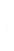 Nr faksue-mailPakiet 1cena netto: …………………………………………cena brutto: …………………………………………imię i nazwisko: ……………………………………………….oznaczenie funkcji: …………………………………………..imię i nazwisko: …………………………………………………………….stanowisko: ………………………………………………………………….tel. ...................e-mail: ...................Część/zakres zamówieniaFirma podwykonawcymikroprzedsiębiorstwemTAKmałym przedsiębiorstwem         TAKśrednim przedsiębiorstwemTAKdużym przedsiębiorstwem	TAK		 TAK NIE		  TAK  NIE             TAK            NIENazwa (rodzaje) towaru lub usługi, których dostawa lub świadczenie będzie prowadzić do powstania u Zamawiającego obowiązku podatkowego zgodnie z przepisami o podatku od towarów i usługWartość bez kwoty podatku……………………………………………………………………….……………… zł.…………………………………………………………………………………….… zł.L.p.Przedmiot zamówienia- asortymentIlośćProducentOferowana wielkość opakowaniaIlość sztuk, opakowańCena jednostkowa netto zaszt. op. g, kgWartość nettoStawka VAT Wartość bruttoSuchary delikatesowe 230g typu „Mamut”800 szt.Chrupki kukurydziane 70 - 100g100 szt.Kakao ciemne 80 - 100g, typu DecoMorreno, o obniżonej zawartości tłuszczu (tłuszcz kakaowy 10-12%)10 szt.Herbata expresowa typu „Lipton” 1 op =100 szt.20 op.Herbata liściasta czarna a = 100g opakowanie: karton + folia800 szt.Makaron nitki typu Czaniecki a = 250g zawartość jaj >20% bez dodatku barwników z dodatkiem SEMOLINY (mąka gruboziarnista lub kaszka z pszenicy Durum)3500 szt.Makaron świderki typu Lubella, a= 400-500g bez dodatku barwników30 kgMakaron „łazanki” typu Lubella, a= 400-500g bez dodatku barwników10 kgMakaron Spaghetti typu Lubella a=400-500 g, bez dodatku barwników10 kgMakaron Lasagne typu Lubella 400– 500g, bez dodatku barwników50 kgMakaron rurki typu Lubella, a=400- 500g bez dodatku barwników100 kgKawa typu INKA 150g300 szt.Kawa naturalna typu PRIMA, a=250g250 szt.Kawa naturalna typu Tchibo, a= 250g200 szt.Kawa rozpuszczalna typu Tchibo a=200g35 szt.Kawa ziarnista typu Woseba, a=500g, 100% naturalnej palonej kawy ziarnistej40 szt.Przyprawa do zup typu Winiary, a= 200-230 ml1000 szt.Przyprawa do zup typu Winiary, a= 950-1000 ml300 szt.Majonez stołowy typu Roleski, słoik a= 280 -300g, bez konserwantów800 szt.Majonez stołowy typu Roleski, słoik a= 800-850g, bez konserwantów500 szt.Cukier wanilinowy 1 szt. = 30 -32g50 szt.Kminek cały typu Appetita a= 20 g +/- 10%140 szt.Liście laurowe typu Appetita a = 6 - 10 g5000 gMajeranek typu Appetita a = 6 -10g3000 gPapryka mielona słodka typu Appetita a = 20 g +/-10%300 szt.Papryka mielona ostra typu Appetita a= 20g +/- 10%50 szt.Pieprz mielony czarny typu Prymat a= 50g +/- 10%400 szt.Pieprz mielony czarny typu Prymat a= 20g +/- 10%600 szt.Pieprz cytrynowy typu Prymat a=20g +/- 10% 10 szt.Pieprz ziarnisty typu Prymat a= 20g +/- 10%30 szt.Ziele angielskie typu Appetita całe, a=15 g +/- 10%500 szt.Kwasek cytrynowy typu Delecta a= 20g, +/-10%800 szt.Przyprawa do kurczaka typu Appetita a= 30g +/- 10%300 szt.Przyprawa do pieczeni typu Appetita a= 20g +/- 10%60 szt.Przyprawa gyros typu Appetita a= 30 g +/- 10%30 szt.Przyprawa do flaków typu Prymat a=20g +/- 10%50 szt.Przyprawa do karkówki typu Prymat a=20g +/- 10%80 szt.Przyprawa do gulaszu typu Prymat a=20 g +/- 10%80 szt.Przyprawa do fasoli typu Prymat a=20g +/- 10%60 szt.Przyprawa do bigosu typu Prymat a=20g +/- 10%50 szt.Gałka muszkatołowa mielona typu Prymat a=10 g +/- 10%20 szt.Przyprawa kurkuma, mielona typu Prymat, a=20 g +/- 10%10 szt.Przyprawa curry typu Prymat a=20g +/- 10%10 szt.Tymianek typu Prymat a= 8-10g10 szt.Bazylia typu Appetita a= 8-10 g80 szt.Czosnek granulowany typu Appetita a=20 g+/- 10%350 szt.Oregano typu Appetita 8-10 g60 szt.Pietruszka suszona (nać) 5-20 g typu Appetita8 000 gKoperek suszony   5-10 g4 000 gSos sałatkowy (włoski, francuski, grecki) typu Prymat, przyprawy min. 7%   a= 8-10 g300 szt.Barszcz czerwony typu Knorr a= 50-55 g150 szt.Sos pieczeniowy ciemny typu Knorr, a= 25-30 g200 szt.Sos pieczarkowy typu Knorr a=25 -30g200 szt.Przyprawa do potraw, instant, bez substancji konserwujących i aromatów, produkt bezglutenowy, zawartość warzyw suszonych min.15%, typu Kucharek, a= 500g220 szt.Przyprawa do potraw, instant, bez substancji konserwujących i aromatów, produkt bezglutenowy, zawartość warzyw suszonych min.15%, typu Kucharek, a= 200g800 szt.Sól a= 1 kg750 kgŻelatyna spożywcza typu Gellwe a= 50g, do rozpuszczania na gorąco, z łatwym otwieraniem250 szt.Kasza manna typu PZZ Kraków a=1 kg600 kgKasza jęczmienna wiejska a= 1 kg typuZakład Prod. Handlowy Paga Inpeks600 kgPłatki owsiane górskie ekstra typu PZZ Stoisław a= 0,5 kg700 kgRyż a= 1 kg typu Halina1 600 kgRyż w torebkach typu Albaris (1 op. zawiera 4 torebki po 100 g)10 op.Mąka poznańska typu PZZ Kraków a= 1 kg, typu 5002 500 kgMąka tortowa typu PZZ Kraków a=1 kg, typu 45020 kgMąka ziemniaczana a= 0,5 kg typu Kupiec400 szt.Mąka kukurydziana a= 0,3 – 0,5 kg Typu Melvit6 kgSoczewica czerwona a=350-500g120 kgCiecierzyca a=350-500g20 kgSyrop o smaku malinowym a= 400 - 450ml. Typu Łowicz, bez syropu glukozowo-fruktozowego, bez konserwantów30 szt.Płatki kukurydziane typu Nestle Corn Flakes a= 250 g, z zawartością grysu kukurydzianego min. 98%30 szt.Sos do spaghetti typu Łowicz 500 -550g20 szt.Sos boloński typu Łowicz 500 -550g100 szt.Kleik ryżowy typu BoboVita a= 160g150 szt.Kleik kukurydziany typu Nestle a= 160g20 szt.Wafle ryżowe a=130 -150g, typu Sonko60 szt.Proszek do pieczenia a= 30g +/- 10%20 szt.Cynamon mielony a= 15-20g500 gCukier puder a= 0,4 – 0,5 kg, typu Melvit5 kgBudyń waniliowy typu Delecta, duży a= 64 g na 0,75 l mleka140 szt.Budyń śmietankowy typu Delecta, duży a= 64g na 0,75 l mleka140 szt.Kisiel typu Gellwe 38 g na 0,5 l wody100 szt.Galaretka typu Gellwe (cytrynowa,  agrestowa, pomarańczowa, wiśniowa) a= 75 – 80g,200 szt.Soda oczyszczona typu Delecta a= 80-100g, opakowanie z zapinką2000gSos czosnkowy typu Tarsmak, a=900 -1000g30 szt.Sos amerykański typu Tarsmak, a= 900 -1000g50 szt.Sos o smaku truskawkowym typu Tymbark a=900-1000 g5 szt.Sos o smaku malinowym typu Tymbark a= 900-1000 g5 szt.Rodzynki a= 100 g50 szt.Cukier a = 1 kg2000 kgKasza gryczana prażona 0,3-1,0 kg60 kgKasza kuskus 0,25-0,5 kg80 kg92.Mus owocowy 100-120g o smaku: jabłko-banan, banan-jabłko, truskawka-jabłko-banan-marchew13 000 szt.WARTOŚĆ GLOBALNAWARTOŚĆ GLOBALNAWARTOŚĆ GLOBALNAWARTOŚĆ GLOBALNAWARTOŚĆ GLOBALNAWARTOŚĆ GLOBALNANETTO:BRUTTO:L.p.Przedmiot zamówienia-asortymentIlośćProducentOferowana wielkość opakowaniaCena jednostkowa netto za szt.Wartość nettoStawka Vat Wartość bruttoKaszka ryżowa o smaku bananowym 170-200 g150 szt.Kaszka mleczno-ryżowa z bananami 230- 250g                                                                                       200 szt.Kaszka ryżowa z jabłkami 170 - 200g                                                                                       200 szt. Deser jabłkowo – marchwiowy 125 - 140g250 szt.Zupka marchwiowa z ryżem 125 - 140g250 szt.Zupka jarzynowa z kurczakiem 125 - 140g250 szt.Warzywa z indykiem 125 - 140g200 szt.Rosoełek z kurczakiem i ryżem 190g200 szt.WARTOŚĆ GLOBALNAWARTOŚĆ GLOBALNAWARTOŚĆ GLOBALNAWARTOŚĆ GLOBALNAWARTOŚĆ GLOBALNANETTO:BRUTTO:L.p.Przedmiot zamówienia- asortymentJ.m.IlośćOferowana wielkość opak.ProducentIlość   sztukCena jedn. netto za szt. l, kgWartośćnettoStawka VATWartość bruttoMusztarda stołowa typu Roleski opakowanie: słoik + metalowa zakrętka o poj. a= 175-200 gszt.500Ocet spirytusowy 10% a= 0,5 lszt.150Olej jadalny – rzepakowy z pierwszego tłoczenia a= 1 litr, typu Kujawskiszt.1 300Olej jadalny – rzepakowy a=0,5 lszt.600Olej jadalny – rzepakowy z pierwszego tłoczenia a= 2,0 -3,0 l typu Kujawskil.150Koncentrat buraczany a= 300ml typu Agrosnova Krakusszt.150Koncentrat pomidorowy 30% kl. I, a= 190-200 g typu Pudliszkiszt.1000Koncentrat pomidorowy 30% kl. I, a= 900 -1000 g typu Pudliszkiszt.400Chrzan słoik a = 180-200 g kl. I typu Polonaiseszt.300Ogórki konserwowe 840g–900g kl. I, masa netto po odsączeniu min. 460 g, typu Traczszt.300Groszek konserwowy 400g kl. I puszka z łatwym otwieraniem „easy open”, masa netto po odsączeniu min. 230g, bez konserwantów typu Pudliszkiszt.600Kukurydza konserwowa 400 g puszka z łatwym otwieraniem „easy open”, kl I, bez konserwantów, masa netto po odsączeniu min. 220 g, typu Dawtonaszt.400Dżem owocowy niskosłodzony a=280-300g bez konserwantów (brzoskwiniowy, truskawkowy, wiśniowy) typu Pińczów, zawartość owoców min. 40g na 100 g produktuszt.500Dżem owocowy niskosłodzony a = 950-1000g, bez konserwantów (brzoskwiniowy, truskawkowy, wiśniowy) typu Pińczów, zawartość owoców min. 40g na 100 g produktuszt.400Dżem owocowy wysokosłodzony a= 3 - 6 kg, (truskawkowy, porzeczkowy), typu Agro -Fruktkg300Oliwa z oliwek a= 0,5 l ekstra z pierwszego tłoczenia, typu Goccia d’Oroszt.15Oliwki czarne drylowane w słoiczku a=320-360 gszt.120Ciecierzyca konserwowa w puszce z łatwym otwieraniem a = 400- 430 g szt.60Fasola czerwona konserwowa 400g, puszka z łatwym otwieraniem „easy open”szt.150Dżem mini 25 g (smaki: truskawka, malina, czarna porzeczka, brzoskwinia)szt. 12 000WARTOŚĆ GLOBALNAWARTOŚĆ GLOBALNAWARTOŚĆ GLOBALNAWARTOŚĆ GLOBALNAWARTOŚĆ GLOBALNAWARTOŚĆ GLOBALNAWARTOŚĆ GLOBALNANETTO:BRUTTO:L.p.Przedmiot zamówienia- asortymentJ.m.IlośćProducentOferowana gramaturaCena jedn. netto za: kg, szt.Wartość nettoStawka VATWartość bruttoChleb pszenny krojony, pakowany w folię 0,8 – 1,0 kg/szt. Termin przydatności min. 3 dni od daty dostawy do naszego zakładukg6 000Chleb graham krojony, pakowany w folię 0,5 - 0,6 kg/szt. Termin przydatności min. 3 dni od daty dostawy do naszego zakładukg8 000Rogale półcukiernicze po 0,1 kg/szt.szt.3000Chałka drożdżowa półcukiernicza krojona a= 0,4-0,5 kg/szt.kg80Bułka tarta pakowana po 0,5 kg, termin przydatności min. 30 dni od daty dostawy do naszego zakładukg600Bułka kajzerka 50g/szt.szt.10 000Bułka grahamka 80 g/szt.szt.3 000Drożdżówki mix 70-100 gszt.300Pączki z marmoladą, cukrem pudrem oraz lukrem 70-80 gszt.100Bułka maślana 80-120 gszt.1800WARTOŚĆ GLOBALNAWARTOŚĆ GLOBALNAWARTOŚĆ GLOBALNAWARTOŚĆ GLOBALNAWARTOŚĆ GLOBALNAWARTOŚĆ GLOBALNANETTO:BRUTTO:L.p.Przedmiot zamówienia- asortymentIlośćProducentOferowana wielkość opakowaniaCena jednostkowa netto za szt.Cena jednostkowa netto za szt.WartośćnettoWartośćnettoStawkaVATStawkaVATWartość bruttoWartość brutto1.Saszetki cukru typu Diamant- cukier biały 
(1 op. = 200 szt. x 5 g)800 szt.2.Sól w saszetkach a = 1g (1 op. max. 1000 szt.)5 000 szt.3.Pieprz w saszetkach a= 0,2g (1 op. max. 2000 szt.)5 000 szt.4.Ketchup w saszetkach 1 szt=15-20g (1op.max. 200 szt.)1500 szt.WARTOŚĆ GLOBALNAWARTOŚĆ GLOBALNAWARTOŚĆ GLOBALNAWARTOŚĆ GLOBALNAWARTOŚĆ GLOBALNAWARTOŚĆ GLOBALNANETTO:NETTO:BRUTTO:BRUTTO:L.p.Przedmiot zamówienia- asortymentIlośćProducentOferowana wielkość opakowaniaCena jednostkowa netto za szt. Wartość nettoStawka VATWartość brutto1.Miód pszczeli a=25g, kubek plastikowy9 000 szt.WARTOŚĆ GLOBALNA:WARTOŚĆ GLOBALNA:WARTOŚĆ GLOBALNA:WARTOŚĆ GLOBALNA:WARTOŚĆ GLOBALNA:NETTO:BRUTTO:L.p.Przedmiot zamówienia- asortymentIlośćProducentOferowana wielkość opakowaniaCena jednostkowa netto za szt. Cena jednostkowa netto za szt. Wartość nettoWartość nettoStawka VATWartość bruttoWartość brutto    1.Konserwy rybne typu „Filet z makreli w sosie pomidorowym” a= 170 -180 g, opakowanie z łatwym otwieraniem „easy open”800 szt.    2.Konserwy rybne typu „Filet z makreli w oleju”   a= 170 –180g, opakowanie z łatwym otwieraniem „easy open”.800 szt.    3.Filety śledziowe w oleju (wiejskie), zawartość ryby min. 50%, a= 500-600g100 szt.WARTOŚĆ GLOBALNA:WARTOŚĆ GLOBALNA:WARTOŚĆ GLOBALNA:WARTOŚĆ GLOBALNA:WARTOŚĆ GLOBALNA:WARTOŚĆ GLOBALNA:NETTO:NETTO:BRUTTO:BRUTTO:L.p.Przedmiot zamówienia- asortymentIlośćProducentOferowana wielkość opakowaniaCena jednostkowa netto za kgWartość nettoStawka VATWartość brutto1.Filety mrożone z mintaja, bez skóry, bez glazury SHP, waga 1 szt. filetu mrożonego min. 100g, kraj pochodzenia USA, waga 1 tafli – max. 10 kg100 kg2.Dorsz bez skóry, filet mrożony bez glazury SHP, waga 1 tafli – max. 10 kg250 kg3.Miruna bez skóry, filet mrożony, bez glazury SHP, waga 1 szt. filetu mrożonego min. 100g, waga 1 tafli – max. 10 kg400 kg4.Morszczuk, filet mrożony, bez skóry, bez glazury – SHP, z połowów argentyńskich, waga 1 szt. filetu mrożonego min. 100g, , waga 1 tafli – max. 10 kg1500 kgWARTOŚC GLOBALNA:WARTOŚC GLOBALNA:WARTOŚC GLOBALNA:WARTOŚC GLOBALNA:WARTOŚC GLOBALNA:NETTO:BRUTTO:L.p.Przedmiot zamówienia- asortymentIlośćOferowanawielkość opakowaniaProducentCena jedn. netto za szt./kgWartość nettoStawka VATWartośćbrutto1.Warzywa na patelnię typu Hortex z przyprawą włoską a=450g – 500g, termin przydatności do spożycia nie krótszy niż 90 dni50 szt.2.Warzywa na patelnię typu Hortex z papryką i ziołami=450g – 500g termin przydatności do spożycia nie krótszy niż 90 dni50 szt.3.Szpinak mrożony a= 450- 500 g180 kg4.Brokuł różyczki typu Hortex, a= 2,0-2,5 kg900 kg5.Kalafior różyczki typu Hortex, a=2,0-2,5 kg600 kg6.Marchew kostka typu Hortex, a=2,0-2,5 kg800 kg7.Fasola szparagowa zielona typu Hortex, a=2,0-2,5 kg450 kg8.Fasola szparagowa żółta typu Hortex, a=2,0-2,5 kg500 kg9.Pieczarki plastry a=2,0-2,5 kg300 kg10.Papryka mix (czerwona, zielona, żółta), paski, a = 2,0-2,50 kg120 kg11.Bukiet jarzyn wiosenny (mieszanka min. 5 –cio składnikowa) a=2,0-2,5 kg typu Hortex600 kg12.Frytki karbowane a= 2,0 - 3,0 kg600 kg13.Frytki proste a= 2,0 - 3,0 kg200 kg14.Mieszanka kompotowa, a= 2,0-2,5 kg, owoce jagodowe i/lub pestkowe drylowane, mieszanka 4-6-cio składnikowa800kg15. Marchew mini, typu Hortex, a= 2,0-2,5 kg500 kg16.  Bukiet warzyw kwiatowy (mieszanka: brokuł, kalafior, marchew w plastrach) a=2,0-2,5 kg800 kgWARTOŚĆ GLOBALNAWARTOŚĆ GLOBALNAWARTOŚĆ GLOBALNAWARTOŚĆ GLOBALNAWARTOŚĆ GLOBALNANETTO:BRUTTO:L.p.Przedmiot zamówienia- asortymentIlośćProducentCena jedn. netto za szt.Wartość nettoStawka VATWartość bruttoSok typu Tymbark, mix a= 200 ml karton z rurką bez dodatku cukru (jabłko, pomarańcza, multiwitamina)2200 szt.Sok typu Tymbark, mix, a= 200 ml., butelka szklana, bez dodatku środków konserwujących (pomarańczowy, jabłkowy)800 szt.Napój typu Tymbark, mix, a= 250 ml., butelka szklana (jabłko- brzoskwinia, jabłko- mięta, jabłko- wiśnia, cytryna- mięta, malina-mięta, arbuz-jabłko, brzoskwinia – pomarańcza)1500 szt.Napój typu Tymbark, mix, a= 0,5 litra, butelka plastikowa (jabłko- brzoskwinia, jabłko- mięta, jabłko- wiśnia, cytryna-mięta, malina-mięta, arbuz-jabłko, brzoskwinia – pomarańcza)  1200 szt.Sok typu Tymbark, 100% mix (jabłko, pomarańcza, multiwitamina, pomidor), a= 1 litr, bez dodatku cukru100 szt.Nektar czarna porzeczka typu Tymbark, a=1 litr,30 szt.Napój typu Tymbark, mix, a= 1 litr (jabłko- mięta, jabłko- brzoskwinia, jabłko- wiśnia, brzoskwinia – pomarańcza)80 szt.Sok typu Pińczów 100% pomidor w szklanej butelce 300 ml200 szt.Sok typu Pińczów 100% pomidor pikantny 300 ml w szklanej butelce50 szt.Sok typu Tymbark 100%, różne smaki (jabłko, multiwitamina, pomarańcza) a=300-330 ml, butelka plastikowa500 szt.Nektar czarna porzeczka typu Tymbark, a=300 ml, butelka plastikowa250 szt.Sok typu Kubuś mix, a= 300 ml „Banan, marchew, jabłko”, „Marchew, brzoskwinia, jabłko”, „Banan, brzoskwinia, jabłko”, „Marchew, pomarańcza, jabłko”200 szt.Sok typu Tarczyn, 100%, różne smaki (jabłko, multiwitamina, pomarańcza) a=300 ml, butelka szklana200 szt.Woda mineralna typu Piwniczanka a= 0,5 l, mix (gazowana, lekko gazowana, niegazowana)2 800 szt.Woda mineralna typu Piwniczanka a= 1,5 l, mix (gazowana, lekko gazowana, niegazowana)600 szt.Woda źródlana, a=1,5 l., mix (gazowana, niegazowana)2 500 szt.Woda typu Żywiec Zdrój a=0,5 l. mix (gazowana, niegazowana)100 szt.Woda typu Żywiec Zdrój a= 1,5 l, mix (gazowana, niegazowana)350 szt.Woda typu Żywiec Zdrój niegazowana 0,7 litra z „dzióbkiem”250 szt.Woda typu Żywiec Zdrój Zdrojek niegazowana 0,33 litra z dzióbkiem50 szt.Woda niegazowana typu Jurajska a= 1,5 l, smakowa, mix (cytrynowa, truskawkowa, jabłkowa)100 szt.Woda gazowana typu Jurajska a= 1,5 l, smakowa, mix50 szt.Woda typu Jurajska 0,5 l mix gazowana, niegazowana50 szt.Napój typu Sprite puszka a= 0,33 l50 szt.Napój typu Sprite a= 0,5 litra50 szt.Napój typu Mirinda puszka a= 0,33 l50 szt.Napój typu Mirinda   a= 0,5 litra50 szt.Napój typu Pepsi puszka a= 0,33 l1 000 szt.Napój typu Pepsi a= 0,5 litra500 szt.Napój typu Pepsi   a=0,85 litra500 szt.Oranżada typu Helena 1,25 mix50 szt.WARTOŚĆ GLOBALNA:WARTOŚĆ GLOBALNA:WARTOŚĆ GLOBALNA:WARTOŚĆ GLOBALNA:NETTO:BRUTTO:Lp.Rodzaj artykułuIlośćProducentOferowana wielkośćopakowaniaIlość opakowańCena jedn.netto za /l/ kg/ szt./op.Wartość nettoStawka VATWartośćbruttoMleko pasteryzowane, zawartość tłuszczu min. 3,0 % - woreczki 0,9- 1,0 litr, termin przydatności min. 4 dni od daty dostawy19 000 lMleko UHT, zawartość tłuszczu min. 3,0 % - karton o poj. 1,0 litr, termin przydatności min. 2 m-ce od daty dostawy1 000 lxxxŚmietana zawartość tłuszczu min. 18% - kubek 400g, termin przydatności min. 14 dni od daty dostawy1200 szt.xxxSer topiony – kremowy, zawartość tłuszczu min. 15 % kostki 100g, termin przydatności min. 45 dni od daty dostawy400 szt.xxxSer żółty – (typu edamski, gołda, podlaski), o zawartości tłuszczu min. 25%, termin przydatności min. 45 dni od daty dostawy500 kgSer twarogowy tłusty zawartość tłuszczu min. 8% kostki 250-500g pakowane w pergamin, termin przydatności min. 14 dni od daty dostawy500 kgSer twarogowy półtłusty zawartość tłuszczu min. 3,5% kostki 250-500g pakowane próżniowo, termin przydatności min. 14 dni od daty dostawy1 800 kgSer twarogowy tłusty 3 razy mielony, pakowany w osłonkę foliową 0,5-1,0 kg, termin przydatności min. 14 dni od daty dostawy20 kgMargaryna śniadaniowa kubek 450g, zaw. tłuszczu min. 55%, termin przydatności min. 30 dni od daty dostawy4000 szt.xxxMargaryna mleczna kostka 250g, zaw. tłuszczu min. 65%, termin przydatności min. 30 dni od daty dostawy800 szt.xxxMasło extra, kostka 200g, zawartość tłuszczu min. 82%, termin przydatności min. 10 dni od daty dostawy1000 szt.xxxJogurt naturalny, kubek 0,4 l, termin przydatności min. 14 dni od daty dostawy300 szt.xxxJogurt naturalny, kubek 150 g, termin przydatności min. 14 dni od daty dostawy4200 szt.xxxJogurt owocowy bez cukru, kubek 150 g, termin przydatności min. 14 dni od daty dostawy5500 szt.xxxJogurt owocowy różne smaki (truskawkowy, brzoskwiniowy, wiśniowy, owoce leśne) gramatura 1 szt. 140-150g, zawartość owoców min 4%, termin przydatności min. 14 dni od daty dostawy9 000 szt.xxxSerek homogenizowany naturalny, kubek 150 g, termin przydatności min. 10 dni od daty dostawy600 szt.xxxSerek homogenizowany, owocowy, kubek 150 g, termin przydatności min. 10 dni od daty dostawy2000 szt.xxxSerek homogenizowany, waniliowy, kubek 150 g, termin przydatności min. 10 dni od daty dostawy1500 szt.xxxŚmietanka do kawy w płynie,1 op. tj. 10x10 ml, termin przydatności min. 30 dni od daty dostawy50 op.xxxSer żółty salami termin przydatności min. 30 dni od daty dostawy20 kgSer pleśniowy CAMEMBERT 120 g termin przydatności min. 10 dni od daty dostawy10 szt.xxxSer typu Feta z mleka krowiego, sałatkowy, o gramaturze 1 szt.270 g, zawartość tłuszczu min 16%, termin przydatności min. 90 dni od daty dostawy 120 szt.xxxSerek ziarnisty 200 g, termin przydatności min. 10 dni od daty dostawy10 szt.xxxŚmietana UHT 30% do ciast i deserów, karton o pojemności 0,5 l, termin przydatności min. 30 dni od daty dostawy80 szt.xxxMargaryna słoneczna w opakowaniach jednorazowych, cateringowych, gramatura 1 szt. – 10g, termin przydatności min. 30 dni od daty dostawy20 000 szt.xxxMasło min. 82% tłuszczu, w opakowaniach jednorazowych, cateringowych, gramatura 1 szt. – 10g termin przydatności min. 14 dni od daty dostawy16 000 szt.xxxSerek śmietankowy 25-30 g , typu Almette, termin przydatności min. 14 dni od daty dostawy10 000 szt.Serek z ziołami 25-30 g, typu Almette, termin przydatności min. 14 dni od daty dostawy10 000 szt.Śmietana 18%, kubek 190-200 g, termin przydatności min. 14 dni od daty dostawy100 szt.Kefir kubek 150-200g, termin przydatności min. 14 dni od daty dostawy8000 szt. WARTOŚĆ GLOBALNA:WARTOŚĆ GLOBALNA:WARTOŚĆ GLOBALNA:WARTOŚĆ GLOBALNA:WARTOŚĆ GLOBALNA:WARTOŚĆ GLOBALNA:NETTO:BRUTTO:Wymagane informacjeWymagane informacjeNazwa produktuDeklarowana masa lub objętość nettoWykaz składników*Wykaz alergenówWartość odżywcza produktu*Warunki przechowywania*Okres przydatnościNazwa i adres producenta*Nazwa i adres dostawcyOsoba wyznaczona do kontaktów ze strony dostawcyDane kontaktowetelefon,e-mailWymagane informacjeWymagane informacjeNazwa produktuNależy podać:nazwę produktu zgodną z etykietą produktuDeklarowana masa lub objętość nettoNależy podać: deklarowaną masę lub objętość wraz z jednostką, zgodną z etykietą produktuWykaz składników*Należy podać: wykaz składników zgodny z deklarowanym na opakowaniu.Wykaz alergenówNależy podać: wykaz składników alergennych zgodny z deklarowanym na opakowaniu.Wartość odżywcza produktu*Należy podać: wartość odżywczą umieszczoną na opakowaniu deklarowanego produktuWarunki przechowywania*Należy podać: jeśli środek spożywczy wymaga szczególnych warunków przechowywania lub użycia, zgodnie z deklaracją producentaOkres przydatnościNależy podać: deklarowany przez producenta okres przydatności 
lub datę minimalnej trwałości lub termin przydatnośći do spożyciaNazwa i adres producenta*Należy podać: nazwę i adres producenta zadeklarowanego produktuNazwa i adres dostawcyOsoba wyznaczona do kontaktów ze strony dostawcyDane kontaktowetelefon,e-mail